Региональный демографический докладГубернатора Ульяновской областиРаздел 1. Демографическая ситуация в Ульяновской области по итогам 2020 года.Поставленные Президентом Российской Федерации Путиным В.В. цели социально-демографического развития страны на период до 2030 года требуют перейти к более эффективным мерам обеспечения демографических процессов                       в регионах. Достижение целевых показателей подразумевает комплексные решения, направленные на расширение демографического коридора: снижение смертности и повышение рождаемости. Население Ульяновской области, как и в большинстве субъектов Российской Федерации, убывает. При этом большая часть потерь населения связана с естественной убылью, что частично обусловлено возрастной структурой региона. Средний возраст жителей Ульяновской области – 42,5 года и в дальнейшем прогнозируется его увеличение. При этом средний возраст          населения в сельской местности приближается к 47 годам. Ульяновская область стоит на пороге перехода в разряд регионов дожития. Что это будет означать? Снижение уровня и качества жизни населения. На поддержание и развитие общественных благ в регионе «дожития» не будет достаточных внутренних экономических ресурсов. Сокращение трудоспособного населения, сокращение плотности населения приведут к потере инвестиционной и деловой привлекательности региона, сокращению числа экономических агентов, что,       в свою очередь, приведёт к сокращению поступлений от их деятельности                  в региональный и местные бюджеты на фоне растущих социальных обязательств. Данный сценарий развития является неприемлемым для нас. Поэтому необходимо в кратчайшие сроки предпринять управленческие меры по недопущению разворачивания подобной ситуации. По-новому начинает звучать повестка дня народосбережения. Важно              не просто не допускать снижения численности населения, но и сохранять территориальную структуру его распределения. Угроза депопуляции отдельных поселений приведёт к их выведению из экономической и хозяйственной деятельности, потере инвестиционной и деловой привлекательности региона          в целом. Следствием этих явлений станет сокращение рынка труда, ухудшение его качественных характеристик, а, следовательно, потеря деловой и инвестиционной привлекательности. Усилятся трудовая и образовательная миграции, что, в итоге, приведёт к сокращению численности населения региона и росту его среднего возраста. В настоящее время на карте Ульяновской области есть территории, где угроза депопуляции уже сегодня ощутима                 и требует немедленных решений. Так, в Вешкаймском, Инзенском, Кузоватовском, Новомалыклинском, Старокулаткинском и Сурском районах уровень смертности населения выше среднеобластного значения.                            В Павловском, Старокулаткинском, Теренгульском, Барышском районах показатели рождаемости ниже среднеобластного значения. Число людей, проживающих на одном квадратном километре, будет стремительно сокращаться, а значит встанет вопрос с обеспечением этих людей занятостью, необходимыми социально-бытовыми и коммунальными услугами. Поддерживать необходимый уровень жизни с каждым годом будет сложнее и затратнее для регионального и местных бюджетов, самих домохозяйств. Поэтому мы не должны допустить появление таких территорий в регионе и вовремя предпринимать необходимые меры по преодолению кризисов демографического развития, используя весь потенциал управления территориальным развитием. Исходя из перспективного уровня темпа убыли численности населения, АНО «Центр стратегических исследований Ульяновской области» провёл по итогам 2020 года ранжирование муниципальных образований области по  территориально-демографическим группам по состоянию демографических процессов. В первую группу вошли муниципальные образования, которые фактически подошли к «точке невозврата»: учитывая половозрастную структуру населения, средний возраст местных женщин, текущий темп убыли    и социально-экономическое положение этих районов. Данные муниципальные образования требуют принятия немедленных антикризисных мер, направленных на стабилизацию численности населения. К ним относятся почти половина всех муниципальных районов Ульяновской области. А именно: Вешкаймский, Мелекесский, Старокулаткинский, Базарносызганский, Инзенский, Майнский, Сурский, Барышский, Николаевский, Новомалыклинский, Павловский, Тереньгульский, Кузоватовский и Сенгилеевский районы. Во вторую группу вошли муниципальные образования, в которых прогнозируемое падение численности составит от 8 до 15%, или, так называемый, выраженный уровень депопуляции. Это г. Новоульяновск, Новоспасский, Старомайнский, Цильнинский, Ульяновский, Карсунский районы. Для третьей группы муниципальных образований, обозначенной как территории с относительно стабильным уровнем депопуляции, также  характерна отрицательная динамика численности населения, но темп «падения» может быть успешно скорректирован мерами демографической политики. Речь идёт о г. Ульяновске, г. Димитровграде, Чердаклинском и Радищевском районах. В четвёртую территориально-демографическую группу должны были войти муниципальные образования с улучшающейся демографической обстановкой. По критическому прогнозу, туда не попало ни одно муниципальное образование региона. Однако если брать во внимание самые положительные прогнозы, то к этой группе могли бы быть отнесены лишь два муниципальных образования – г. Ульяновск и Чердаклинский район. Обязательным условием такого сценария должны быть сохранение относительно благоприятной половозрастной структуры населения указанных МО и сохранение тренда внутренней миграции.Решение проблемы депопуляции региона осложнилось в 2020 году в связи с пандемией коронавирусной инфекции. Как сообщает Росстат, население России лишь за январь-октябрь 2020 года сократилось на 382 тысячи человек, или на 0,3%. Это больше, чем по итогам года прогнозировало Правительство Российской Федерации.Убыль населения (превышение количества умерших над родившимися) за январь-октябрь на фоне пандемии коронавируса COVID-19 составила 468 тысяч человек. Это почти вдвое превышает убыль за аналогичный период прошлого года (259,6 тысячи человек), и даже миграционный приток, также осложненный последствиями пандемии, компенсировал менее одной пятой от этой убыли (на 18,4%). За январь-октябрь 2020 года в России осели 86,1 тысячи мигрантов (для сравнения: за январь-октябрь 2019 года миграционный прирост составил 222,7 тысячи человек), - отмечает РБК.По октябрьским прогнозам Правительства сокращение численности населения России в 2020 году могло составить 352,5 тысячи человек, но реальные данные Росстата за десять месяцев оказались выше этой оценки почти на треть. Дальнейшие прогнозы также неутешительны - в Правительстве считают, что население России будет сокращаться на протяжении всех ближайших лет, оно уменьшится более чем на 1,2 миллиона человек, а выход на положительные темпы прироста предполагается только в 2030 году.Общее количество умерших в России, по данным Росстата, за январь-октябрь 2020 года составило 1,661 миллиона человек, что на 9,7% больше, чем за аналогичный период 2019 года. Уровень смертности в России за десять месяцев текущего года стал рекордным за последние десять лет, а показатель смертности на фоне пандемии составил 113,2 на 10 тысяч человек (рост более чем на 10% по сравнению с 2019 годом).Одновременно с ростом смертности падает рождаемость: за январь-октябрь число родившихся сократилось на 4,6% по сравнению с тем же периодом прошлого года. За первые десять месяцев года в России родились 1,193 миллиона человек, тогда как в аналогичном периоде 2019 года - 1,25 миллиона человек. Падение рождаемости отмечено в 77 из 85 регионов.Аналогичные процессы в сфере роста смертности и снижения рождаемости наблюдаются в Ульяновской области, хотя и более низкими темпами, чем в стране в целом. Итоги демографического развития Ульяновской области за 2020 год неутешительны: смертность выросла на 21% (на 3524 человека), рождаемость снизилась на 5% (с 10985 рождений в 2019 году до 10436 рождений в 2020 году). Естественная убыль населения Ульяновской области за 2020 год составила 10208 человек, увеличившись по сравнению с 2019 годом на 66,4%. Из положительных тенденций демографического развития Ульяновской области в 2020 году можно выделить увеличение числа семей с детьми и числа многодетных семей. Если в 2019 году регистрировалось снижение общего количества семей с детьми на 3031 семью, или на 3,3%, то в 2020 году число семей с детьми в Ульяновской области увеличилось на 3941 семью, или на 2,5%. В 2020 году замедлился темп снижения рождаемости с 8,9% по итогам 2019 года до 5% за 2020 год. Благодаря комплексной и системной работе по поддержке семьи в Ульяновской области всё более популярными становятся семьи, в которых растёт 3-4 ребёнка. Число таких семей увеличивается ежегодно. За 2020 год в 1645 семьях родился третий ребёнок и в 866 семьях родились четвёртые и последующие дети. Увеличивается число молодых многодетных семей. При этом удалось разрушить укоренившуюся в прошлом в сознании населения связь между многодетностью и неблагополучием. Среди многодетных семей снижается доля неблагополучных семей. По-прежнему остаётся проблема малообеспеченности многодетных семей, что обусловлено объективными экономическими факторами: средняя заработная плата в регионе позволяет обеспечивать среднедушевой доход выше прожиточного минимума только для семей, где воспитывается не более двух детей при условии занятости обоих родителей. Значительное повышение средней заработной платы в регионе ограничено объективными условиями отраслевой структуры экономики, в связи с этим необходимо рассматривать другие способы повышения дохода малообеспеченных многодетных семей, такие как поддержка начала предпринимательской деятельности, повышение уровня квалификации родителей, помощь в развитии самозанятости, личных подсобных хозяйств, фермерства. С этой целью требуется максимально эффективно задействовать ресурс государственной меры социальной поддержки населения «социальный контракт», который следует рассматривать и как минимальный стартовый капитал для открытия микропредприятия. Необходимо расширить возможности подростков из многодетных семей в рамках программы занятости несовершеннолетних. Это позволит не только повысить среднедушевой доход многодетной семьи, но и приобрести молодёжи из многодетных семей необходимые для жизни компетенции. Требуется ввести комплекс мер, защищающих экономические права беременных женщин и женщин-матерей несовершеннолетних детей, который должен включать в себя развитие сегментов рынка труда с неполным рабочим днём, неполной неделей, гибким графиком, дистанционной работой, а также защиту прав на алименты разведённых женщин с детьми. Учитывая сложный демографический период современности, необходимы решительные стратегические шаги по сбережению и развитию народа. Крепкая благополучная многодетная семья – вот то, вокруг чего          мы должны объединить усилия органов власти, общества, просвещения, культуры, религиозных объединений и др. Как отметил в своём Послании Федеральному Собранию Российской Федерации 20 февраля 2019 года Президент Российской Федерации В.В.Путин: «Для нашего общества именно семья, рождение детей, продолжение рода, уважение к старшим поколениям были и остаются мощным нравственным каркасом. Мы делали, и будем делать всё для укрепления семейных ценностей. Это вопрос нашего будущего».В Ульяновской области отмечается стабильный прирост продолжительности жизни населения. Растёт показатель активной продолжительности жизни. При этом остаётся актуальной тема снижения смертности трудоспособного населения. Основными причинами смертности трудоспособного населения по-прежнему остаются сердечно-сосудистые заболевания и онкологические заболевания. Необходимо в кратчайшие сроки решить эту проблему, прежде всего за счёт повышения качества и доступности диагностирования и профилактики заболеваний на ранних стадиях. Параллельно с этим необходимо работать над повышением грамотности населения в вопросах сохранения своего здоровья. Особо актуальна данная задача в период пандемии коронавируса.В целом социально-демографическая ситуация, сложившаяся                         в Ульяновской области, требует ряда управленческих мер, направленных               на снижение негативных последствий объективно возникших рисков демографического развития, их учёта в управлении развитием каждого муниципального образования и поселения. Основными задачами на 2021 год и период до 2030 года должны стать: стабилизация численности населения в каждом муниципальном образовании, сокращение среднего возраста населения за счёт увеличения рождаемости и достижения положительного миграционного сальдо населения трудоспособного и младше трудоспособного возраста, сокращения заболеваемости и смертности населения трудоспособного возраста. Как отмечают ведущие отечественные эксперты в Российской Федерации в целом и в регионах вопрос об обеспечении роста числа населения откладывается до 2030 года. Ожидается, что так называемое «эхо пандемии COVID-19» будет наращивать темпы естественной убыли населения вплоть до 2024 года. Необходимо использовать 2021 год для того чтобы заложить основы для последующего роста численности населения. Для этого следует сконцентрироваться на решении следующих первоочередных задач:изменение возрастной структуры населения в сторону снижения его среднего возраста, сохраняя региональную молодёжь и привлекая молодёжь из других регионов;сокращение смертности населения, особенно в трудоспособном возрасте;увеличение рождаемости, особенно в возрастных группах 20-24 года, 25-29 лет и 30-34 года и стимулирование рождаемости в возрастной группе 35-45 лет.Раздел 2. Анализ возможностей естественного прироста населения Ульяновской области, сценарии и факторы их определяющиеНа 1 января 2020 года в Ульяновской области проживало 1,229 тыс. человек.  За прошедшие 5 лет общая численность населения Ульяновской области сократилась в целом на 2% (24133 человека). В нашем регионе, как и в Российской Федерации, в целом, естественный прирост сменился естественной убылью населения.Сложившееся соотношение показателей рождаемости и смертности привело к увеличению значения показателя естественной убыли в 2019 году     на 10,3 % по сравнению с аналогичным периодом 2018 года. Естественная убыль в 2019 году составила (-)5,0 (в 2018 году – (-)4,5), что превышает значение аналогичного показателя в среднем по Российской Федерации (-)2,2)        и по Приволжскому Федеральному округу (-)3,3).По среднему прогнозу Росстата численность населения Ульяновской области к 2031 году сократится до 1,137 тыс. человек. То есть за десять лет потери населения составят 92 тысячи человек (рис. 1).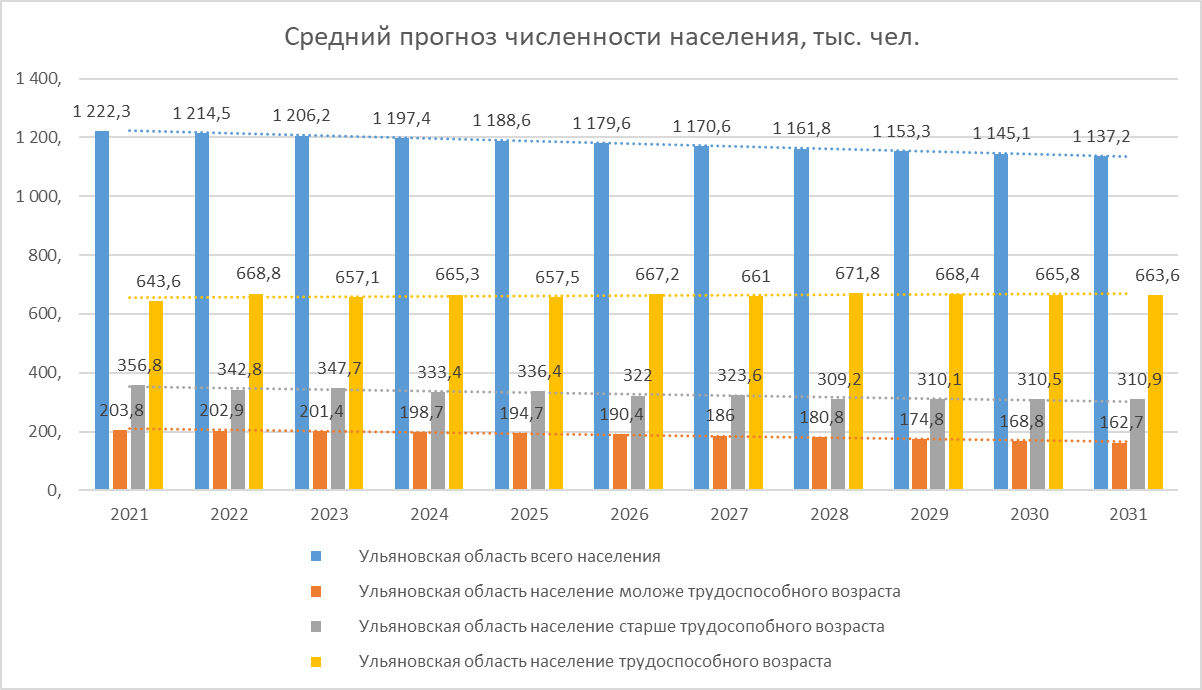 Рисунок 1. Средний прогноз численности населения по данным Росстат, тыс. чел.Свой вклад в сокращение численности населения региона внесут естественная убыль населения и миграция. При этом на долю естественной убыли населения придётся до 73% сокращения численности населения Ульяновской области.  За 2019 год население Ульяновской области сократилось на 9 тыс. человек. Из них Ульяновская область за счёт миграции потеряла 2395 человек. Миграция вносит свой вклад в естественную убыль населения на среднесрочную и долгосрочную перспективу, сокращая демографический резерв региона. Возрастная структура миграционных потерь, сложившаяся в регионе к 2020 году выглядит следующим образом: 73% составляют потери трудоспособного населения, 19% потери населения младше трудоспособного возраста, 8% потери населения старше трудоспособного возраста. Данная структура обусловлена преимущественно образовательной и трудовой миграцией. Как отмечают эксперты НИУ ВШЭ после завершения пандемии, следует ожидать роста образовательной миграции, так как молодёжь будет стремиться получить образование, позволяющее трудоустроится на высокооплачиваемую работу, что возможно преимущественно в городах-миллиониках. Поэтому вклад поколения 2000-х годов в демографическое развитие региона может быть снижен в связи с сокращением числа его представителей в результате образовательной и трудовой миграции в период после пандемии. Также необходимо отметить влияние внутрирегиональной миграции на демографические процессы в малонаселённых муниципальных образованиях. Сокращение экономических возможностей стимулирует переезд молодёжи в областной центр даже в условиях пандемии.Отметим, что управление естественной убылью населения - задача практически невыполнимая. Административное воздействие позволит сократить смертность населения в тех случаях, где она обусловлена качеством работы системы здравоохранения и доступностью медицинских услуг. Немаловажную роль играет и грамотность населения в вопросах сохранения собственного здоровья, мотивации к ведению здорового образа жизни.  Данный процесс носит длительный характер. Воздействие административными методами на рождаемость традиционно не даёт желаемых результатов. Требуется внедрить комплекс мероприятий, позволяющий изменить общественное мнение в отношении рождения ребёнка, и создать необходимые организационные и экономические условия, позволяющие семье не снизить уровень благополучия и социальной защищённости при рождении каждого следующего ребёнка. В Ульяновской области уже есть опыт по изменению общественного мнения по отношению к многодетности, который положительно сказался на росте числа многодетных семей темпами, опережающими среднероссийское значение. В настоящее время стоит задача по изменению общественного мнения в отношении молодых семей и рождения в них первенцев: необходимо возродить популярность молодой семьи и молодого родительства. По итогам 2020 года отмечается снижение рождений первых и вторых детей, на фоне увеличения рождений третьих и последующих детей. Возрастные коэффициенты рождаемости показывают, что растущий вклад в рождение детей складывается со стороны женщин возрастной группы 30-34 года на фоне сокращения вклада женщин возрастных групп 25-29 лет и 35-39 лет. Стратегически опасно снижение рождаемости в возрастной группе 25-29 лет, так как это приведёт в перспективе к снижению суммарного коэффициента рождаемости вторых, третьих и последующих детей, и к снижению суммарного коэффициента рождаемости. Следствием чего возможно ускорение темпа естественной убыли населения. Единственный процесс, который позволяет в краткосрочной                             и среднесрочной перспективе управлять количественными и качественными характеристиками населения с наибольшей эффективностью – это миграция. Справедливость этого утверждения доказывает опыт Республики Татарстан            по снижению среднего возраста населения, особенно в столице региона, за счёт привлечения молодёжи из других регионов. Тем не менее, этот опыт показывает, что даже снижение среднего возраста населения за счёт увеличения числа молодёжи не приводит к росту рождаемости. Необходима система работы, направленная на формирование ценности молодой семьи и развитие мер поддержки молодой семьи по принципу обеспечения равных возможностей удачного старта. Ульяновская область в настоящее время не является миграционно привлекательной территорией. Это обусловлено рядом факторов. Среди них можно назвать и устаревшую отраслевую  структуру региональной экономики, не позволяющую создать достаточное количество высокопроизводительных рабочих мест для повышения уровня среднедушевого дохода; укоренившийся  в сознании населения стереотип о необходимости переезда в более развитые регионы для самореализации и роста благосостояния; отсутствие эффективных практик по активному привлечению, прежде всего, молодёжи и молодых семей из других регионов, стран СНГ. При этом управление миграционной привлекательностью региона не всегда имеет под собой развитую экономическую основу. В ряде случаев, как например, в Калининградской области, в Белгородской области, речь идёт о выстраивании стабильной системы по работе с потенциальными мигрантами, их адаптации в регионе. При рассмотрении инерционного сценария демографического развития Ульяновской области в условиях нулевой миграции необходимо оценить тенденции изменения естественного прироста населения, обусловленные рождаемостью и смертностью. За 2019 год естественные потери населения Ульяновской области составили 6197 человек. Это на 10% больше показателя 2018 года. По оперативным данным Агентства ЗАГС Ульяновской области естественная убыль населения за 2020 год составила 10208 человек. По данным Росстата темп естественной убыли населения Ульяновской области за январь-октябрь 2020 года увеличился на 45% по сравнению с аналогичным периодом прошлого года. Это существенно ниже среднероссийского показателя, составившего 80%. Эксперты относят проблему роста смертности населения к последствиям заболевания населения коронавирусом. Официально в Ульяновской области за 2020 год зарегистрировано 474 смерти от коронавируса. Таким образом, на счету пандемии лишь 5% естественной убыли населения, оставшиеся 95% прироста смертности являются следствием старения населения, роста заболеваемости сердечно-сосудистыми заболеваниями, заболеваниями органов дыхания и органов пищеварения. Ожидаемая продолжительность здоровой жизни в Ульяновской области по итогам 2019 года составила 60,8 лет. Это выше среднероссийского показателя – 60,3 года. Учитывая медианный возраст населения (по данным за 2019 год – 42,5 года) и среднюю продолжительность жизни можно с высокой долей вероятности предположить, что на 2021 год тенденция роста смертности сохранится, в том числе на фоне заболеваемости коронавирусной инфекцией      и вызываемых ею осложнений. Также на рост смертности будет влиять продолжающийся процесс старения населения. Сокращение числа женщин фертильного возраста, вызванное, так называемым, эффектом 90-х годов, приведёт к дальнейшему снижению рождаемости. Как следствие, инерционный сценарий (с нулевой миграцией) демографического развития Ульяновской области будет определяться в ближайшее десятилетие естественной убылью населения, вызванного сокращением числа женщин фертильного возраста            и увеличением числа граждан пожилого возраста. В структуре женщин фертильного возраста также происходят негативные изменения, связанные с перераспределением численности женщин в сторону более старших возрастных групп. Высоки риски дальнейшего сокращения суммарного коэффициента рождаемости, т.е. сокращение количества рождённых детей будет идти большими темпами, чем сокращение женщин фертильного возраста. Это обусловлено двумя факторами: повышением среднего возраста женщин фертильного возраста и отсрочкой рождения детей. Как показывают социологические исследования мотивации населения Ульяновской области на рождение детей, наиболее часто упоминаемыми демотиваторами рождения ребёнка являются «неуверенность в завтрашнем дне» и «неспособность обеспечить ребёнка». Последнее обусловлено двумя опасениями: 1) потерять работу и средства к существованию, 2) неспособность самостоятельно улучшить жилищные условия. Таким образом, при рассмотрении только ресурса естественного прироста населения, Ульяновская область будет постепенно превращаться в «регион дожития», характеризующийся скачкообразным ростом смертности                       и снижением рождаемости. К 2030 году средний возраст жителей Ульяновской области составит около 47 лет. Учитывая, что в этой возрастной группе показатели рождаемости в Ульяновской области близки к нулю, мы можем прогнозировать реальную угрозу дальнейшему демографическому развитию региона. Плотность населения, в среднем, снизится до 31 человека на квадратный километр, а в ряде муниципальных образований до 8-10 человек. Это негативно скажется на эффективности затрат на поддержание общественной инфраструктуры, сократит поступления средств в местные и региональный бюджеты, снизит инвестиционную и деловую привлекательность муниципальных образований. Возрастно-половая структура населения – ещё один из значимых факторов риска. Возрастная группа 11-22 года слишком малочисленна для обеспечения полноценного замещения выбывающих с рынка труда старших возрастных групп. Это может также рассматриваться как серьёзный демографический риск социально-экономического развития Ульяновской области, начиная с 2030 года. При этом исходя из динамики изменения возрастно-половой структуры женщин фертильного возраста очевидно увеличение их численности в возрастной группе 35-49 лет. Национальным проектом «Демография» в Ульяновской области определены целевые индикаторы основных показателей проекта. Между тем, их достижение при сложившейся структуре населения и демографических тенденциях невозможно. Прогноз Росстата по суммарному коэффициенту рождаемости                   в Ульяновской области показывает устойчивую тенденцию снижения этого показателя вплоть до 2028 года. Суммарные коэффициенты рождаемости вторых, третьих и последующих детей находятся на уровне ниже среднероссийского. Аналогичная ситуация и по возрастным коэффициентам рождаемости. Растёт разрыв между среднероссийским и региональным значением коэффициента рождаемости в возрастной группе 35 - 39 лет (число родившихся на 1000 женщин соответствующего возраста), так если в 2019 году он составлял 2,6 пункта, то в 2020 году он составил 5,5 пунктов. Данную ситуацию можно объяснить несколькими причинами, выявленными Министерством семейной, демографической политики и социального благополучия в ходе социологических опросов населения в 2019-2020 годах, а именно «состоянием здоровья», «неуверенностью в завтрашнем дне», «необходимостью ухаживать за престарелыми родителями» и «опасением ущемить интересы уже имеющихся детей». Отсутствие мер поддержки данной возрастной группы женщин фертильного возраста потенциально приведёт к дальнейшему снижению рождаемости. Учитывая тот факт, что данная группа будет в ближайшее время увеличиваться в силу изменений возрастной структуры населения можно прогнозировать, что дальнейшее снижение рождаемости в ней негативным образом отразится на общей рождаемости в регионе. Таблица 1. Суммарный и возрастные коэффициенты рождаемости(источник информации www.fedstat.ru ЕМИСС)Данный сценарий показывает, что бюджетные средства,              направляемые на уже существующие мероприятия повышения рождаемости и повышения уровня благосостояния семей с детьми в 2020 году и в перспективе в 2021 году не приведут к росту рождаемости, но помогут сократить темпы снижения количества рождений, повлияв на экономические мотиваторы репродуктивного выбора женщин. По данным Росстата в 2020 году суммарный коэффициент рождаемости                          в Ульяновской области составил 1,38 (РФ – 1,48, ПФО – 1,4), что ниже показателя 2019 года – 1,42. По итогам 2020 года по суммарному коэффициенту рождаемости среди регионов ПФО Ульяновская область разделила 7 место с Самарской областью и Чувашской Республикой. По оперативным данным Агентства ЗАГС Ульяновской области за 2020 год в Ульяновской области родилось 10373 детей. По оперативным данным МИАЦ под наблюдением специалистов женских консультаций на 31.12.2020 состояло 10329 беременных женщин. Это на 4% меньше, чем на 31.12.2019 (10699 беременные женщины). В тоже время в медицинских учреждениях Ульяновской области за 2020 год было сделано 4535 абортов, из которых 1868 абортов были выполнены в 11 частных медицинских центрах, территориально расположенных в городе Ульяновске. По данным государственных медицинских учреждений, из числа абортов, сделанных по желанию женщины 32% сделаны по социальным причинам, и 68% по экономическим.Наиболее частые причины, по которым женщины в 2020 году решались на прерывание беременности по собственному желанию:финансовая неустойчивость семьи – 36%психологические причины – 20%недостаточная жилая площадь, или жилищные проблемы – 15%отсутствие постоянной работы (постоянного источника дохода) – 15%. В возрастной структуре женщин, сделавших аборт в 2020 году по собственному желанию, преобладают женщины возрастных групп 30-39 лет (56%) и 18-29 лет (24%), при том, что в обеих возрастных группах это преимущественно третья и последующая беременность. Компенсировать прогнозируемое снижение рождаемости в 2021 году возможно лишь посредством скоординированных действий здравоохранения,                      социальной защиты населения и занятости по организации индивидуального сопровождения каждой беременной женщины и женщин, стоящих перед репродуктивным выбором. В организации данной работы целесообразно рассмотреть, например, возможность внедрения в Ульяновской области опыта Республики Татарстан, других регионов, по организации служб медицинских социальных работников, позволяющих повысить эффективность работы с рисками женщин, находящихся в ситуации демографического выбора. В настоящее время в Ульяновской области работа по профилактике прерывания беременности проводится кабинетами (центрами) медико-социальной помощи беременных. Все женщины, обратившиеся с желанием прервать беременность в государственные медицинские учреждения направляются в эти кабинеты. В 2020 году из 879 женщин обратившихся в государственную медицинскую организацию и получившие направление в кабинет медико-социальной помощи беременных, 693 женщины обратились за консультацией специалистов. Из числа женщин, получивших консультацию 202 женщины решили сохранить беременность, что составляет 23% женщин, обратившихся с желанием прервать беременность в государственные медицинские учреждения.  Наибольшее внимание необходимо уделить поддержке рождаемости среди женщин возрастных групп 20-24 года, 25-29 лет и 30-34 года. Именно эти возрастные группы, традиционно являются основными в обеспечении рождаемости. При рассмотрении риска дальнейшего сокращения рождаемости в 2021 году необходимо учесть сложившуюся в 2020 году негативную тенденцию в сфере создания новых семей. По итогам 2020 года в Ульяновской области заключено браков на 16,5% меньше, чем в 2019 году. Таким образом, сокращается базис для рождения первых детей.В 2020 году наблюдалось незначительное по сравнению с 2019 годом снижение рождений первых и вторых детей. В это же время шёл прирост рождений третьих и последующих детей. Таким образом, можно сделать вывод, что меры социальной поддержки многодетных детей имели демографический эффект и позволили женщинам преимущественно возрастной группы 30-35 лет уже имеющим детей  принять решение о рождении следующего ребёнка. Тем не менее, нужно учесть, что рождаемость в этой группе была бы ещё выше, если помочь женщине этого возраста в решении социальных и экономических проблем, гарантировать сохранение уровня благосостояния при рождении ребёнка. Необходимы дополнительные меры социальной защиты женщин этой возрастной группы в части содействия в решении жилищных проблем, обучения взрослых детей, сохранения занятости, помощи в содержании пожилых родителей, нуждающихся в специальном уходе. Данный факт особенно важен в свете того, что число женщин фертильного возраста сокращается в среднем на 2-3,4% ежегодно. Снижение происходит за счёт естественного сокращения численности возрастных групп, обусловленного малой численностью рождённых в 90-х годах и миграционной активностью женщин в возрасте 25-35 лет. В 2020 году в связи с пандемией миграционные процессы значительно сократились в объёмах. Более того,            в январе-июне 2020 года по данным Росстата в Ульяновской области было зарегистрировано положительное миграционное сальдо: приехавших                     в Ульяновскую область на 144 больше, чем выехавших. Для сравнения, за аналогичный период 2019 года регистрировалась миграционная убыль населения в количестве 638 человек. Основную лепту в миграционный прирост внесла миграция из стран СНГ. Основную угрозу миграционных потерь, по-прежнему, составляет межрегиональная миграция. Её сокращение в 2020 году на фоне ограничений, связанных с пандемией, имеет временный характер. Как отмечается в социологических опросах населения Ульяновской области, проводимых в 2019-2020 годах, растёт тревожность и неуверенность в завтрашнем дне. Ситуация усугубилась в период пандемии. Именно фактор неуверенности, а также возросшие риски сокращения или потери источников дохода в новых экономических условиях приводят к тому, что больше женщин фертильного возраста отказывается от рождения ребёнка в ближайшее время. Особо это отразилось на рождаемости в возрастной группе женщин 35 - 39 лет, где отставание от среднероссийских показателей произошло наибольшими темпами: так, если в 2018, 2019 годах отставание было в пределах 2 пунктов, то в 2020 году увеличилось до 5,6 пунктов. Эту тенденцию можно объяснить тем, что на женщин этой возрастной группы приходится наибольшая социальная и экономическая нагрузка, связанная с заботой о взрослеющих детях и стареющих родителях, при том, что для этой возрастной группы практически не предусмотрены меры социальной поддержки с учётом потребностей входящих в неё женщин. На данную возрастную группу также приходится большая доля разводов исходя из данных представленных муниципальными образованиями. Немаловажно и желание женщин данной возрастной группы сохранять стабильную занятость с целью обеспечения необходимых пенсионных накоплений. К тому же следует учесть, что по данным выборочных исследований у женщин данной возрастной группы средний доход от трудовой деятельности ниже на 15-20 процентов, чем у мужчин. Этот феномен объясняется отраслевой структурой занятости мужчин и женщин. При этом необходимо отметить высокую активность женщин в предпринимательстве, доля женщин в предпринимательстве Ульяновской области составляет 45%. Однако они заняты преимущественно в наиболее подверженных риску отраслях. Выявленные проблемы, характерные для женщин возрастной группы35-39 лет, определяют их потребности в мерах социальной защиты, нейтрализующих факторы мешающие принять решение о рождении следующего ребёнка.На фоне снижения рождаемости в Ульяновской области, как и во всей Российской Федерации, в целом уже не первый год отмечается рост смертности со своеобразным антирекордом по итогам 2020 года. Тенденция роста смертности в условиях продолжающейся пандемии,          по оценкам экспертов, сохранится вплоть до 2023 года (по оптимистичным прогнозам). При сохранении темпа роста показателя смертности в 2021 году          на уровне близком к показателю 2020 года можно говорить о предварительной оценке естественных потерь населения Ульяновской области в пределах            11000-12000 человек (с учётом прогнозируемого спада рождаемости).По оценкам экспертов НИУ ВШЭ не следует вплоть до 2024 года ожидать роста продолжительности жизни населения, на этом периоде будет, скорее всего, отмечаться стабилизация показателя на уровне значения 2019 года. Немаловажную роль в обеспечении реализации сценария национальных проектов играет механизм адресной поддержки каждой беременной женщины. По оперативной информации Агентства ЗАГС Ульяновской области с начала 2020 года по состоянию на 31 декабря 2020 года в Ульяновской области зарегистрировано рождение 10436 детей, что на 549 рождений меньше, чем             в 2019 году. По данным МИАЦ за 2020 год выполнено 687 абортов по желанию женщины только в государственных учреждениях здравоохранения. 1868 абортов по различным причинам проведено в 11 частных медицинских центрах, расположенных в г. Ульяновске. Это тот резерв рождаемости, который необходимо использовать для предотвращения снижения рождений детей. В 2021 году необходимо выстроить чёткую систему поддержки женщины в состоянии кризисной беременности, понятную и доступную каждой женщине. Необходимо развить инфраструктуру, способствующую снижению остроты проблем, толкающих женщину к принятию решения о прерывании беременности: это и развитие социальных общежитий, например, на базе комплексных центров социального обслуживания населения, позволяющих женщине получит комфортные условия проживания для себя и ребёнка с сопутствующим комплексом социальных услуг, направленным на повышение её автономности, это и предоставление субсидий на компенсацию затрат по аренде жилья необходимой для растущей семьи площади или ежемесячных платежей по ипотеке, это и обеспечение заинтересованности медицинского персонала в сокращении числа абортов, это и развитие и повышение доступности каждой семье системы долговременного ухода, позволяющей снять с женщины позднего репродуктивного возраста бремя заботы о престарелых родственниках своими силами, это и развитие сферы охраны репродуктивного здоровья населения. Полезным будет изучение опыта общероссийского общественного движения «За жизнь!» в организации сопровождения кризисной беременности. Важно принять меры социальной защиты населения, позволяющие женщине решить вопросы обеспеченности комфортабельным жильём. Причём, как показывает опыт ряда регионов Российской Федерации, равно, как и зарубежный опыт, предоставление комфортабельного жилья может быть на правах социального найма, что значительно снижает нагрузку на региональный и местный бюджет по сравнению с альтернативным вариантом субсидирования затрат на приобретение недвижимости. При этом для создания необходимого для обеспечения нуждающихся в улучшении жилищных условий беременных женщин пула недвижимости необязательно вкладывать деньги в строительство социального жилья. Достаточно решить вопрос о финансировании (субсидировании) части или всех затрат, связанных с долгосрочной арендой жилья соответствующего социальным нормам. В развитии мер социальной поддержки населения, имеющих демографический эффект, необходимо уйти от уравнительной практики и перейти к потребностям исходя из возраста их получателей. Так, если вопрос рождения ребёнка в 20-летнем возрасте на первый план выдвигает обеспечение молодой семьи собственным жильём и определённую финансовую безопасность, то в возрасте 30 плюс к этим проблемам прибавляется и вопрос сохранения занятости, обеспечения пенсионных накоплений, обеспечения профессионального обучения первых уже повзрослевших детей. Раздел 3. Подходы к решению первоочередных задач социально-демографического развития в Ульяновской области по итогам 2020 года и в перспективе на 2021 год.Задача 1. Увеличение рождаемости в возрастных группах 20-24 года, 25-29 лет и 30-34 года и стимулирование рождаемости в возрастной группе 35-45 лет.Основой для увеличения рождаемости является рост числа семей. Возрастная структура браков в Ульяновской области в последние годы имеет отчётливую тенденцию к смещению в возрастную группу 25-29 лет.   На эту же возрастную группу приходится и большинство разводов. Браки, заключённые в возрастных группах от 18 до 25 лет, характеризуются нестойкостью, большинство распадается после 1-3 лет совместной жизни.В целом, коэффициент брачности выше коэффициента разводимости. Однако необходимо обратить внимание на тот факт, что отклонение                             в показателях брака и развода в сельской местности Ульяновской области                   от общероссийских показателей существенно выше, чем в городской. Это свидетельствует не столько о крепости сельской семьи, сколько                                     о распространённости так называемого «гражданского брака» на селе. Это служит сдерживающим фактором в рождении детей, т.к. женщина вне брака не чувствует себя защищённой и чаще не решается на рождение ребёнка. В Ульяновской области с начала 2020 года зарегистрировано 5856 браков, что говорит о снижении зарегистрированных браков на 1358 к аналогичному периоду прошлого года (7214 в 2019 г.). На 31.12.2019 года наблюдалось снижение браков на (-)296 регистраций, в 2020 году наблюдается снижение                на (-)1358 регистраций. Частично, это обусловлено эффектом пандемии                      и введением ограничений на проведение торжественной регистрации. Тем                   не менее, сравнивая с показателями страны и ПФО можно сделать вывод, что ведущую роль в снижении числа регистраций брака играют другие факторы. Коэффициент брачности за 10 месяцев 2020 года – 5,1, что на 16,4% ниже, чем за аналогичный период 2019 года (6,1 на 1000 человек населения), показатели по РФ – 5,4 (-5,6%), ПФО – 5,0 (+2,0%).В первую очередь, это обусловлено эффектом пандемии и введением ограничений на проведение торжественной регистрации, запретом  свадебных банкетов, исполнением поручения Минюста России о предложении парам, подавшим заявления на брак, перенести регистрации заключения брака на более поздний, безопасный период. Кроме того, значительную роль в снижении числа регистраций брака играют другие факторы, а именно:- значительное сокращение в стране молодежи брачного возраста;- девальвация и частичная потеря семейных ценностей и традиций, что приводит к «отношениям без обязательств»;- нежелание молодёжи регистрировать отношения, откладывание вступление в брак на более поздний период;  -  пропаганда СМИ «свободных отношений».Рост числа зарегистрированных браков произошёл в 2 муниципальных образованиях: МО «Мелекесский район» +17, МО «Сурский район» +10. По итогам 2020 года снижение браков зарегистрировано в 22 муниципальных образованиях:МО «г.Ульяновск» -893, МО «г.Димитровград» -182, МО «Инзенский район» -57, МО «Кузоватовский район» -40, МО «Новоспасский район» -25, МО «Карсунский район» -23, МО «Чердаклинский район» -21,                                   МО «Сенгилеевский район» -17,  МО «Цильнинский район» -17,                               МО «г.Новоульяновск» -16, МО «Новомалыклинский район» -13,                             МО «Ульяновский район» -13, МО «Майнский район» -11, МО «Николаевский район» -10, МО «Старомайнский район» -9, МО «Павловский район» -9,                    МО «Барышский район» -8, МО «Вешкаймский район» -6,                                          МО «Старокулаткинский район» -6, МО «Радищевский район» -5,                            МО «Базарносызганский район» -3, МО «Тереньгульский район» -1.В 2020 году проведено 4434 расторжения брака, что на 267 меньше аналогичного периода 2019 года (4701 в 2019 г.).  Коэффициент разводимости за 10 месяцев 2020 года – 3,5, что на 7,9% ниже, чем за аналогичный период 2019 года (3,8 на 1000 человек населения), показатели по РФ – 3,7 (-5,4%), ПФО – 3,5 (равное значение).Рост числа разводов произошёл в 15 муниципальных образованиях: МО «Новоспасский район» +20, МО «Чердаклинский район» +16,                   МО «Ульяновский район» +15, МО «г.Новоульяновск» +14,                                      МО «Цильнинский район» +12, МО «Старомайнский район» +10,                             МО «Павловский район» +9, МО «Старокулаткинский район» +9,                         МО «Майнский район» +7, МО «Новомалыклинский район» +6,                            МО «Тереньгульский район» +5, МО «Радищевский район» +5,                                   МО «Карсунский район» +5, МО «Николаевский район» +4,                                       МО «Базарносызганский район» +1.Снижение разводов зарегистрировано в 9 муниципальных образованиях:МО «г.Ульяновск» -370, МО «г.Димитровград» -17, МО «Инзенский район» -4,  МО «Кузоватовский район» -4, МО «Вешкаймский район» -3,              МО «Барышский район» -2, МО «Мелекесский район» -2, МО «Сенгилеевский район» -2, МО «Сурский район» -1.В 15 муниципальных образованиях произошло одновременное снижение браков и увеличение разводов: 	В 2019 году снижение разводов составило (-)48, в 2020 году этот показатель вырос – (-)267. Очевидно, что в условиях пандемии пары предпочитают сохранять брак, как гарантию определённой стабильности. Следует отметить, что показатели количества разводов в регионе стабильно снижаются с 2013 года и  в 2020 являются наименьшими за последние 20 лет, коэффициент разводимости практически равен данным за 1970 год, сохраняемость семей (соотношение количества разводов на 1000 браков) по  Ульяновской  области   – 713 разводов на 1000 браков, это второй результат в ПФО, в РФ Ульяновская область замыкает двадцатку лучших регионов. Необходимо сохранить и развить эту положительную динамику, направить первоочередные усилия на сохранение молодых семей и семей  с детьми. В этой связи, в Ульяновской области необходимо с 2021 приступить к развитию семейной медиации, работа которой поможет продуктивно разрешать семейные конфликты, предупреждать разводы, а в ряде случаев, сохранять жизнь ещё не рождённых детей. Исследование матримониальных планов молодёжи Ульяновской области, проведённое в 2020 году Министерством семейной, демографической политики и социального благополучия, показало, что в качестве идеального возраста для брака молодые люди считают промежуток от 24 до 29 лет (65% респондентов). В качестве основной угрозы брачным отношениям молодые люди выделили преимущественно психологические факторы, как отсутствие любви, потеря взаимопонимания. Следовательно, нехватка необходимых молодым людям компетенций по поддержанию и развитию здоровых семейных отношений, служит основной причиной распада молодых семей, особенно в первые три года совместной жизни. Молодые люди положительно относятся к деторождению в браке, большинство планирует иметь 2-3 детей (57% респондентов, ответивших                  на вопрос, планируют иметь 2 детей, 24% – 3 детей). Тем не менее, следует обратить внимание на то, что при ответе на вопрос «Что Вы считаете наиболее важным по отношению к ребёнку сегодня?», большинство респондентов выделило материальные аспекты воспитания детей «накормить, одеть, обуть»         и «дать хорошее образование».Такие ответы можно характеризовать, как отголоски установок родителей.Эти установки в будущем могут сказаться на откладывании возраста рождения первого ребёнка из-за неготовности молодых родителей материально их обеспечить. Анализ предложений на рынке труда, показывает, что молодой человек в Ульяновской области при выходе на рынок труда может рассчитывать на заработную плату в пределах от 15 до 20 тысяч рублей, что           не соответствует ожиданиям и потребностям молодёжи. Косвенно об этом свидетельствует и ответ молодых людей об идеальном возрасте для вступления в брак, 65% респондентов отметили, что таковым является возрастной промежуток 24-29 лет. При этом, молодые люди, несмотря на то, что в качестве основной причины брака выделяют «любовь», довольно практично относятся            к его заключению: 59% респондентов показали положительную реакцию                  на заключение брачного контракта при вступлении в брак.С целью сохранения института брака необходимо повышать психологические компетенции супругов, готовить к прохождению семейных кризисов. Данную подготовку необходимо начинать со школы. Большую роль   в этом играет гендерное воспитание, т.е. привитие паттернов поведения, характерных для лиц конкретного пола. Смещение ролей в семье часто служит источником конфликта и может приводить к разрыву, кроме того, часто приводит к отказу от рождения ребёнка. Женщина, берущая в семье на себя функции основного добытчика, более ориентирована на сохранение работы              и развитие карьеры, чем на материнство. Соответственно нужна комплексная работа по корректировке установок смещения гендерных ролей. В частности, гендерное воспитание должно стать важным элементом общего воспитания детей и молодёжи. Решение задачи увеличения рождаемости требует комплексного подхода, объединяющего мероприятий трёх областей: здравоохранение, социальная защита и экономическая безопасность граждан.В сфере здравоохранения необходимо сосредоточиться на двух направлениях: обеспечение здоровья населения в целом и обеспечение репродуктивного здоровья населения в частности. В структуре абортов в Ульяновской области в 2020 году 29,5% (954 чел.) занимают аборты по желанию женщины, аборты по медицинским показаниям – 2,9% (95 чел.), самопроизвольные прерывания беременности 35,4% (1045 чел.), неразвивающаяся беременность – 32,2% (1042 чел.).  В целом в Ульяновской области в 2020 году предварительное значение показателя распространённости абортов снизилось на 15,4% по сравнению с 2019 годом (2019 год – 14,3 на 1000 женщин фертильного возраста) и составило 12,1 на 1000 женщин фертильного возраста, что меньше на 19,9%, чем в Российской Федерации, и меньше на 24,4% по сравнению со значением показателя в Приволжском федеральном округе (Российская Федерация -15,1, ПФО 16,0 в 2019 году). По оперативным данным Министерства здравоохранения Ульяновской области в государственных учреждениях здравоохранения в 2020 году число абортов снизилось на 17,0% (в 2019 году – 3900, в 2020 г. – 3236).Число медицинских абортов по желанию женщины в Ульяновской области из года в год снижается. В 2020 году произошло снижение на 16,3% по сравнению с 2019 годом (в 2019 – 1140 чел., в 2020 году – 954 чел.). За последние годы среди женского населения увеличилась доля заболеваний с хроническим, рецидивирующим течением, возросло число заболеваний системы кровообращения, нервной системы, мочеполовых органов, инфекционных болезней. На фоне роста заболеваемости от определённых нозологий  отмечается           и рост заболеваемости женским бесплодием в Ульяновской области на 27,9% (2019 г. – 642,0 на 100 тыс. женского населения в возрасте 18-49 лет), что ниже показателя заболеваемости по Российской Федерации и ПФО.Проблема бесплодного брака приобретает в настоящее время не только медицинское, но и огромное социально-демографическое и экономическое значение.Ежегодно на диспансерном наблюдении по бесплодию находится более 800 супружеских пар с различными формами бесплодия: 20% (372) из них обращается за медицинской помощью впервые, 34% (205) супружеских пар - проходят дополнительное обследование по выявлению причин бесплодия         и лечение. Ежегодно более 600 супружеских пар нуждаются в проведении высокотехнологичной помощи с применением вспомогательных репродуктивных технологий. В 40% случаев бесплодных браков причиной является мужское бесплодие. Количество бездетных пар также влияет              на количество разводов.По итогам 2020 года: в января-декабре 2020 года за счёт средств обязательного медицинского страхования проведено 750 процедур ЭКО. За 2020 год после ЭКО взят на учёт по беременности 160 женщин, зарегистрировано 176 родов с рождением 185 детей, из них 9 – многоплодные роды (9 двоен). В 2021 году запланировано проведение 700 процедур ЭКО за счёт средств обязательного медицинского страхования. К числу неблагоприятных факторов, влияющих на состояние репродуктивного здоровья населения, относятся проживание в состоянии постоянной психологической напряженности и затяжного хронического стресса, ведущих к различным проявлениям психических отклонений                     и дезадаптации, резкое снижение качества жизни, характер питания                    и малоподвижный образ жизни.Около 60% заболеваний подросткового возраста могут представлять угрозу фертильности населения в ближайшее десятилетие. При том проблема угрозы бесплодия становится всё более актуальной для мужской части населения. До 40% юношей в возрасте до 18 лет имеют серьёзные отклонения мочеполовой системы, 78% урологических больных составляют мальчики, юноши, мужчины.Новыми формами работы по профилактике нарушений репродуктивного здоровья населения в Ульяновской области является создание Центров охраны репродуктивного здоровья. В ГУЗ «Детская городская клиническая больница г.Ульяновска» функционирует «Центр охраны репродуктивного здоровья детей и подростков» под названием «Выбор». В Центре проводится медицинское             и психологическое обследование, лечение, оздоровление, социологическое исследование (анкетирование), психологические тренинги, лекции, беседы. Организовано волонтёрское движение. Для оказания методической помощи государственным учреждениям здравоохранения при организации профилактической работы по сохранению          и укреплению репродуктивного здоровья детей и подростков, пропаганде ответственного репродуктивного поведения на базе «Центра охраны репродуктивного здоровья детей и подростков» ГУЗ «Детская городская клиническая больница» создан Координационный центр.	Ранняя постановка женщин на учёт по беременности позволяет не только определить состояние здоровья беременной женщины в первом триместре для решения вопроса о возможности пролонгирования беременности,                      но и реализовать мероприятия перинатальной (дородовой) диагностики нарушения развития ребёнка с целью своевременного выявления врождённых пороков развития плода, получить выплаты по ранней постановке на учёт и новые региональные выплаты женщинам, родившим первого ребёнка до 25 лет.Показатель ранней постановки женщин на учёт по беременности                   в Ульяновской области увеличился, но остается ниже, чем в ПФО и РФ.Учитывая демографические тенденции, в том числе, связанные с откладыванием первой беременности женщинами на возраст ближе к тридцати годам, необходимо развивать направление подготовки к беременности женщин после тридцати лет, укрепления репродуктивного здоровья возрастной группы 30+, широкое внедрение практики заморозки яйцеклеток женщины с целью содействия благополучной беременности в последней декаде фертильного возраста. В социальной защите населения в 2020 году основной упор был сделан на поддержку женщин и семей при рождении первого и второго ребёнка, а также молодых семей и многодетных семей с детьми дошкольного и младшешкольного возраста. Так, в 2020 году была введена единовременная выплата на ребенка в возрасте от трёх до семи лет в размере 7 тыс. рублей за счёт средств именного капитала «Семья».единовременная выплата на ребенка в возрасте от 8-ми до 16-ти лет в размере 7 тыс. рублей, семьям, у которых отсутствует право на именной сертификат «Семья», если их доход в связи с пандемией снизился ниже величины прожиточного минимума;  ежемесячные выплаты до 3-х лет семьям, родившим (усыновившим) первого ребёнка или родившим (усыновившим) второго ребёнка                       с доходами ниже двукратной величины прожиточного минимума трудоспособного населения;ежемесячная денежная выплата на третьего и последующего ребёнка до достижения им возраста 3-х лет в семьях с доходом ниже величины среднедушевого денежного дохода населения Ульяновской области (24810 рублей) в размере прожиточного минимума на детей в Ульяновской области   на день обращения за выплатой (на сегодня 10917 рублей); ежемесячные выплаты на детей в возрасте от 3-х до 7-ми лет                 из семей, чьи доходы не превышают величину прожиточного минимума          на человека;продуктовые карты, позволяющие обеспечить детей до 3 лет по показаниям врача специальными продуктами детского питания.Следует отметить, что в период самых критичных месяцев пандемии 2020 года благодаря мерам социальной поддержки дополнительный доход молодых семей с несовершеннолетними детьми, многодетных семей составлял до 70-80 тыс. рублей. Демографический эффект данного комплекса материальных мер социальной поддержки семей с детьми по итогам 2020 года невозможно оценить. Для этого требуется минимум два-три года. Тем не менее, закладывающиеся в последние два года тенденции снижения рождаемости первых и вторых детей в Ульяновской области, требуют корректировки, в том числе, мерами социальной поддержки семей, компенсирующими расходы на содержание ребёнка в условиях объективных ограничений региональной экономики в росте реальных доходов населения. С 01 января 2020 года в Ульяновской области реализуется социальная мера поддержки новорождённых, имеющая не столько материальный, сколько символический характер: областная акция «Подарок новорождённому», в рамках которой каждому малышу, рождённому в регионе, независимо от имущественного статуса его родителей, проживающих в Ульяновской области, предоставляется набор одежды, пелёнок, ползунков. Впервые в мировой практике такая мера поддержки использовалась в Финляндии и дала положительный социально-демографический результат, особенно среди женщин возрастных групп до 30 лет.В 2020 году был пересмотрен формат популярной демографической акции «Роди патриота в День России». Помимо привычного главного приза автомобиля УАЗ Patriot участницам акции были вручены 2 сертификата на сумму 300 тыс. рублей, сертификат на 100 тыс. рублей для оплаты услуг няни на 12 месяцев и другие ценные подарки. Большинство участниц акции женщины возрастных групп 25-29 и 30-35 лет. Малообеспеченные семьи с детьми традиционно получают поддержку в рамках областной акции «Помоги собраться в школу», которая в 2020 году началась ранее обычного срока ввиду того, что в период пандемии требовалось ввести новые меры поддержки семей школьников. В частности, кроме стандартных наборов, состоящих из канцтоваров, одежды, обуви, малообеспеченный семьи школьников получили новую технику (планшеты, ноутбуки, компьютеры), необходимые для организации дистанционного обучения. В 2020 году продолжилась реализация системных мер по поддержке многодетных семей в Ульяновской области. И это тот пример, когда хорошо продуманная с участием активного сообщества многодетных семей социальная политика в отношении многодетных дала свои демографические результаты По данным на 01.12.2020 в Ульяновской области насчитывается 13579 многодетных семей или 8,6% от общего количества семей с детьми, что составляет незначительную долю в общей структуре семей. Характерно, что 54,1% многодетных семей проживает в городских округах, 45,9% – в сельской местности. На протяжении последних пяти лет доля многодетных в общем количестве семей с детьми варьируется в диапазоне  9,2-7,2%.  Причём, процент многодетных семей в городской местности в два раз меньше, чем           в сельской  и составляет соответственно 6,9 против 12,1%.  Около 75% многодетных семей проживают в отдельной квартире или собственном доме. Каждая десятая из обследованных многодетных семей нуждается в улучшении жилищных условий (1387 семей). Имеют долги  за ЖКУ – около 40% семей. Имеют приусадебные участки около 40% семей, подсобные хозяйства – более 17% семей.Ежегодный прирост количества  многодетных семей составляет в среднем от 4 до 6%. По итогам 2020 года по порядку рождения детей выросли темпы прироста только четвёртых и последующих детей, т.е. увеличилась рождаемость в многодетных семьях. Основным направлением поддержки многодетных семей в Ульяновской области, равно как и в большинстве субъектов Российской Федерации, является целевая материальная помощь, предоставляемая преимущественно                            в натуральной форме или в форме льгот (скидки по оплате жилья                                 и коммунальных услуг, бесплатная школьная форма, бесплатное питание                       в школах и др.) Следует отметить, что многолетние традиции «поддерживающей» социальной политики привели к тому, что молодёжь уже при формировании ориентиров семейного поведения рассматривает льготы многодетным как обязательную государственную помощь, а не как стимул                  к рождению нескольких детей. Поэтому наряду с традиционными                         в Ульяновской области внедряются  меры по повышению экономической активности многодетных семей. Наиболее распространенная мера в этом направлении – проект «Зажиточная семья», в рамках которого семье предоставляется государственная социальная помощь в форме социального контракта.С 2021 года планируется ввести новую меру поддержки для многодетных семей, направленная на повышение рождаемости в регионе -«Губернаторский отцовский капитал». Сумма средств в размере 150 тыс. рублей, предоставляемая папам единовременно или по частям при рождении в его семье – в постоянном зарегистрированном браке с одной супругой, в котором рождены двое и более детей (общие дети, находящиеся на его содержании и воспитании), третьего либо последующего ребёнка либо усыновлении приёмного ребёнка. Данные средства можно будет направить на приобретение семейного автомобиля (отечественного производства), крупной бытовой и компьютерной техники для семейных нужд, ремонт жилья, семейный отдых или санаторно-курортное лечение в организациях на территории Ульяновской области, приобретение земельного участка и иных объектов недвижимости в собственность семьи в Ульяновской области. В среднем, в Ульяновской области в течение года рождается 2600 третьих и последующих детей. Таким образом, при введении «Губернаторского отцовского капитала» потребуется 345 млн. рублей в год. В дополнение к этому требуется рассмотреть меры поддержки многодетных семей, взявших под опеку или усыновивших детей с группами здоровья 4 и 5. В частности, предлагается использовать опыт Московской области, когда в случае усыновления такого ребёнка семья ежемесячно получает пособие в размере 10 тысяч рублей, а приёмные родители получают повышенную до 24 тысяч рублей оплату труда. Аналогичная практика работает и в Москве.С целью увеличения темпов прироста многодетных семей необходимо также активизировать работу по поддержке молодых семей. На региональном уровне необходимо разработать программу «Молодая семья», обеспечивающую создание комфортных условий для молодой семьи, молодого родительства                и молодой многодетности. Приоритетные направления программы должны способствовать преодолению основных барьеров в становлении молодой семьи, а именно, решение жилищного вопроса (в том числе за счёт развития социального найма), вопроса трудоустройства, развития молодёжного предпринимательства и самореализации, обеспечения необходимой социальной инфраструктуры.Для укрепления позиций многодетных семей в обществе в 2021 году будет принят «Закон о статусе многодетной семьи в Ульяновской области». Данный документ должен стать основным законом, выражающим отношение государства к семьям с детьми, закрепить их особое правовое положение, привилегии таких семей, социальные гарантии и меры, обеспечивающие их социальную защищенность. Это должен быть закон, наполненный новым духом – духом ценности семьи с детьми с фокусом на престиж и почёт быть многодетным родителем и членом многодетной семьи.Проводимые ежеквартально Министерством семейной, демографической политики и социального благополучия опросы по выявлению факторов, оказывающих негативное влияние на рождаемость, выявили, что наиболее часто население отмечает «неуверенность в завтрашнем дне», «жилищные проблемы» и «проблемы со здоровьем и получением квалифицированной медицинской помощи». При этом под «неуверенностью в завтрашнем дне» чаще всего понимается неуверенность в сохранении источников дохода, востребованности на рынке труда. Опасение населения фертильного возраста остаться без средств к существованию в случае рождения ребёнка                          и дальнейшие материальные проблемы в процессе его воспитания служат мощнейшим сдерживающим фактором. В этой связи необходимо в кратчайшие сроки внедрить на территории региона полноценную систему сопровождения семей с момента беременности женщины до достижения ребёнком возраста 3-х лет, которая позволит семье сохранить уровень своего благосостояния и создать необходимые условия для заботы о ребёнке. В системе необходимо предусмотреть и гарантии занятости: от гарантии сохранения рабочего места родителей как минимум во всех бюджетных учреждениях до поддержки в открытии и ведении собственного дела с помощью имеющихся инструментов, таких как «социальный контракт», гранты, бизнес акселераторы, стартапы и другие.В вопросах обеспечения экономической безопасности семей как фактора, мотивирующего рождаемость ключевую роль играют программы и проекты, повышающие автономность семьи, то есть способность адаптироваться к изменениям социально-экономических условий за счёт внутренних ресурсов без существенных потерь в уровне благополучия и благосостояния. Эта задача стала особо актуальной в период пандемии. Снижение деловой активности немедленно сказалось на благополучии многих семей, особенно тех, где родители занимались предпринимательской деятельность или работали в наиболее пострадавших отраслях. Возросшее ощущение нестабильности и неопределённости сказались на отказе от рождения ребёнка. Как показывают данные социологических опросов, ряд молодых пар в возрасте до 30 лет отложили рождение ребёнка до более спокойного периода. Средняя продолжительность безработицы в Ульяновской области на 01.10.2020 составляет 3,9 месяцев. При этом по статистике около половины граждан трудоспособного возраста имеют несовершеннолетних детей, в том числе детей в возрасте от 8-ми до 18-ти лет и все они, как правило, будут иметь статус малоимущих в связи с отсутствием трудоустройства.  Данная мера необходима, так как семьи,  в которых воспитываются дети от  8-ми до 18-ти лет, не получают меры поддержки ни на федеральном, ни на региональном уровне.  По предварительным данным ожидается, что ежемесячно право на выплату будут получать около 920 граждан. При размере ежемесячной выплаты в 3000 рублей, выплачиваемой в течение 3-х месяцев со дня регистрации в качестве безработных, в 2021 году потребуется дополнительное финансирование в сумме около 35,8 млн. рублей. С целью повышения потенциала малообеспеченных семей с детьми в Ульяновской области в обеспечении экономической безопасности с 2021 года начинает действовать приоритетный региональный проект «Зажиточная семья» основанный на предоставлении государственной меры социальной помощи населению «социальный контракт». К социальному контракту прилагается программа социальной адаптации, которой предусматриваются обязательные для реализации получателями государственной социальной помощи мероприятия. К таким мероприятиям,           в частности, относятся: поиск работы; прохождение профессионального обучения и дополнительного профессионального образования; осуществление индивидуальной предпринимательской деятельности, либо самозанятости; ведение личного подсобного хозяйства; осуществление иных мероприятий, направленных на преодоление гражданином трудной жизненной ситуации.В структуре обращений малообеспеченных граждан за государственной мерой социальной поддержки социальный контракт в 2020 году 16% получателей из городской местности, 84% - жители села. В 2021 году за счёт средств федерального бюджета будет обеспечен беспрецедентный рост государственной социальной помощи в форме социального контракта. Свыше 5000 малообеспеченных жителей Ульяновской области получат возможность повысить уровень своего благосостояния, заключив социальный контракт. С точки зрения обеспечения демографической эффективности данной меры государственной социальной поддержки в рамках реализации проекта «Зажиточная семья», предполагается большее внимание уделить вовлечению молодых семей, что позволит решить проблему их малообеспеченности и создать необходимые условия для деторождения, в тех случаях, когда малообеспеченность является этому препятствием.2020 год выявил возрастающую потребность в программах, позволяющих получить профессию наиболее устойчивую к социально-экономическим потрясениям или открыть собственное дело. В рамках данного направления в 2020 году вместе с образовательными организациями в самые сжатые сроки  было проведено обучение свыше 2 тысяч безработных, женщин, имеющих несовершеннолетних детей в возрасте до 7 лет, людей старшего поколения в дистанционном формате, из них трудоустроено более 80%. В декабре 2017 года в Ульяновской области одной из первых принята Региональная стратегия в интересах женщин, где один из пунктов гласит: «расширение возможностей занятости женщин в сфере малого и среднего предпринимательства».В 2020 году можно заявить, что в Ульяновской области создана стабильно действующая система развития женского предпринимательства. Это и образовательные проекты федерального и регионального уровней: региональный образовательный курс «Бизнес-мама», его интеграция в федеральный образовательный проект «Мама-предприниматель», который прошел в 2020 году в Ульяновской области уже 8 раз, объединив около 270 женщин.  Это и региональный образовательный проект «Академия женского бизнеса», для женщин области, в особенности сельских муниципалитетов, позволяющий женщинам получить знания о бизнесе, получить поддержку в создании и реализации своих бизнес-проектов, действующим женщинам-предпринимателям проект позволяет увидеть «новые горизонты», избавиться от восприятия своего бизнеса как локального и начать бизнес-экспансию. Общее количество участниц проекта – 327, из них тех женщин, которые интересуются ведением своего дела – 179. Самой молодой участнице проекта – 15 лет, самой взрослой – 66. Ожидаемый результат регистрации предпринимательской деятельности по итогам проекта - 15-22. Следует отметить, что этот проект не имеет аналогов в стране и рекомендован Министерством экономического развития РФ к тиражированию по стране.   Программа «Азбука предпринимательства», проекты «Лига школьного предпринимательства», «Лига студенческого предпринимательства» и «Бизнес-поединки», это акселератор проектов в социальной сфере «РостОК», это и уже четыре Форума деловых женщин, и Неделя ульяновской моды, и акселерационные программы, и выставочные мероприятия, и конкурсы для женщин-предпринимателей, и уже ставшие постоянными Недели предпринимательских инициатив, и не имеющие аналогов в стране финансовые продукты для женщин: займ для женских бизнесов с процентной ставкой от 3% до 5% годовых, с суммой займа до 3 млн. рублей до 36 месяцев; займ «Социальное предпринимательство», «Ремесленный бизнес», займ без залога для женщин-предпринимателей в сумме до 500 тысяч рублей. Также, в 2019 году стартовал проект «Серебряный бизнес» - обучение предпринимательству, самым современным трендам рынка людей возраста 50+, 85% участников проекта – женщины.  В 2021 году в Ульяновской области начинает свою работу Школа женского лидерства. Основная цель Школы женского лидерства - подготовка лидеров из числа женщин, имеющих активную гражданскую позицию и ведущих эффективную социально полезную деятельность, в том числе с использованием современных информационно-коммуникационных средств. Основными задачами проекта станут совершенствование лидерских качеств у женщин, выявление новых лидеров общественного мнения, активизация деятельности районных, городских и первичных советов женщин по развитию женской инициативы, повышению ответственности и уровня самоорганизации, формированию активной гражданской позиции для максимально полной реализации женского гражданского потенциала на достижение внутренней устойчивости и развития территорий.Очень важно, чтобы все эти события и меры поддержки были известны и доступны женщинам всей Ульяновской области. Для реализации проектов есть все возможности и структуры поддержки: это Корпорация развития промышленности и предпринимательства, имеющая в своем составе бизнес-инкубатор, Центр инноваций социальной сферы (ЦИСС), Многофункциональный центр для бизнеса (МФЦБ), центры развития предпринимательства  в каждом муниципальном образовании нашей области.Это комитеты по развитию женского предпринимательства «ОПОРА РОССИИ» в Ульяновске и Димитровграде, региональное отделение общественной организации «Женщины бизнеса», созданное в текущем году движение предпринимателей «За бизнес», отделение общественной организации «Союз женщин России».На 2021 год намечено:- включение мер по поддержке развитию женского и социального предпринимательства во все муниципальные программы развития малого и среднего предпринимательства.- организацию коворкингов, в том числе в электронном формате (чаты) во муниципальных образованиях нашей области для коммуникаций женщин-предпринимателей с представителями администрации и структур поддержки предпринимательства. В Ульяновской области уделяется, и будет уделяться и впредь, особое внимание поддержке и развитию женского предпринимательства, как направления эффективной занятости женщин, имеющее не только экономический, но и положительный демографический эффект.С целью создания в регионе «подушки безопасности» для семей с детьми временно утративших свою автономность в 2021 году начнёт свою деятельность Фонд защиты детей в Ульяновской области. Деятельность фонда будет направлена на оперативное содействие выходу из «трудной жизненной ситуации» семей с детьми, особенно по тем случаям, на которые не распространяются меры социальной поддержки. Основные направления деятельности Фонда:1. Оказание финансовой помощи семьям с детьми, не получающим алименты по объективным причинам.2. Оказание финансовой помощи малообеспеченным многодетным, замещающим семьям и семьям одиноких родителей на оплату съёмного жилья в связи с поступлением на обучение в государственные общеобразовательные учреждения. 3. Оказание финансовой помощи малообеспеченным многодетным, замещающим семьям и семьям одиноких родителей в связи с оплатой                         за обучение в ССУЗах и ВУЗах региона.4.Оказание финансовой помощи детям сиротам и детям, оставшимся без попечения родителей, в связи с финансовыми трудностями по оплате                          за жилищно-коммунальные услуги (при наличии задолженности).5.Организация работы по социальному сопровождению лиц из числа детей сирот и детей, оставшихся без попечения родителей.6.Оказание консультационных услуг семьям по вопросам, связанным                    с алиментными обязательствами.7.Юридическое консультирование по семейным вопросам на бесплатной основе.8.Оказание на бесплатной основе юридической помощи по вопросам защиты прав и законных интересов детей, в том числе, подготовка правовых документов, представительство в государственных, административных и иных учреждениях и организациях, во всех судах судебной системы.9.Оказание комплексных консультационных услуг семьям с детьми (Семейная диспетчерская). 10.Организация защиты женщин и детей, оказавшихся в трудной жизненной ситуации в связи с семейными конфликтами, жертв насилия                    и агрессии, оказание материальной помощи, в том числе временное размещение, денежная помощь.11.Организация и функционирование круглосуточной «горячей линии» для семей с детьми. Данная мера является внебюджетным решением проблем сохранения благополучия семей с детьми, беременных женщин дополняющим на новом уровне традиционный региональный инструмент преодоления трудных жизненных ситуаций – комплексную программу «Забота».Задача 2. Сокращение смертности населения, особенно населения трудоспособного возрастаСогласно оперативным данным Агентства ЗАГС Ульяновской области           по состоянию на 31 декабря 2020 года с начала года в регионе умерло 20644 человека, что на 3524 человека больше, чем за аналогичный период 2019 года (17120), и на 10208 человек больше, чем родилось. В аналогичном периоде прошлого года на 31.12.2019 разница между умершими и родившимися составила 6135 человек. Таким образом, темп роста естественной убыли населения Ульяновской области увеличился на  66,4% или 4073 человека в 2020 году.Общий коэффициент смертности за 11 месяцев 2020 года составил 16,3 на 1000 человек населения, что на 17,3% выше, чем за аналогичный период 2019 года (13,9 на 1000 человек населения). Показатели по РФ – 14,0 (+16,9%), ПФО – 15,3 (+6,5%).Отмечающийся рост смертности населения Ульяновской области от болезней органов дыхания вполне объясним распространением новой коронавирусной инфекцией и другими респираторными вирусными заболеваниями.Необходимо обратить внимание на рост смертности от болезней системы пищеварения. ГУЗ «Центр общественного здоровья и медицинской профилактики Ульяновской области» провел серию публикаций и эфиров, направленных на привлечение внимания населения к проблемам нарушения пищеварения, на формирование принципов здорового рационального питания, снижения потребления соли и отказа от вредных привычек.В муниципальных образованиях по итогам 2020 года повышение смертности отмечается в 23 муниципальных образованиях: МО «г.Ульяновск» +2212, МО «г.Димитровград» +251, МО «Барышский район» +153, МО «Мелекесский район» +139, МО «Старомайнский район» +86, МО «Чердаклинский район» +75, МО «Майнский район» +60,                                МО «г.Новоульяновск» +63,  МО «Карсунский район» +62, МО «Новоспасский район» +52, МО «Вешкаймский район» +50, МО «Кузоватовский район» +49, МО «Базарносызганский район» +50, МО «Ульяновский район» +37,                      МО «Николаевский район» +32,  МО «Старокулаткинский район» +26,                  МО «Новомалыклинский район» +25, МО «Сенгилеевский район» +25,                   МО «Тереньгульский район» +22, МО «Цильнинский район» +22,                   МО «Инзенский район» +18, МО «Павловский район» +12, МО «Радищевский район» +8. За этот же период смертность снизилась только в 1 муниципальном образовании: МО «Сурский район» -5. В аналогичном периоде 2019 года по отношению к 2018 году                     на 31.12.2019 снижение смертности составляло (-)473 случая, в 2020 году наблюдается рост на (+)3524 случаев по сравнению с аналогичным периодом 2019 года.Анализ статистических данных смертности показывает, что основными причинами смерти в 2020году в Ульяновской области стали:болезни системы кровообращения (47,8%);новообразования (13,9%);симптомы и признаки, не классифицированные в других рубриках (9,2%);смертность от внешних причин (6,6%; несчастные случаи, убийства                  и суициды, травмы и отравления);COVID-19 (6,0%).По данным Росстата в Ульяновской области, как и в стране в целом, снизился показатель продолжительности здоровой жизни с 60,8 лет в 2019 году до 58,8 лет в 2020 году. В возрастной структуре смертности тревогу вызывает рост смертности населения в трудоспособном возрасте. Если за 2019 год в трудоспособном возрасте умерло 3426 человек, что         на 5,8%, меньше (199 человек), чем в 2018 году (3625 человек). То за 6 месяцев 2020 года на 1,4% отмечается рост общей смертности по сравнению с аналогичным периодом 2019 (2020 – 527,8 на 100000 населения, 2019 – 520,3 на 100000 населения).	По смертности в трудоспособном возрасте за 9 месяцев 2020 года наибольший показатель отмечается в Карсунском районе - 849,4, городе Новоульяновск - 844,7, Мелекесском - 741,5, Инзенском - 721,1, Новомалыклинском - 718,6 районах области. При этом рост смертности в трудоспособном возрасте по отношению к аналогичному периоду прошлого года отмечается в следующих МО: Тереньгульский район +39,6%, Карсунский район +33,9%, Инзенский район +20,1%.В структуре причин смерти лиц трудоспособного возраста первое место занимают болезни системы кровообращения (31,0%), на втором – внешние причины (24,8%), на третьем – новообразования (15,7%), четвёртое место  – болезни органов пищеварения (8,8 %), на пятом месте – инфекционные болезни (7,4 %).Министерством здравоохранения Ульяновской области ежеквартально проводится анализ причин смертности мужчин и женщин трудоспособного возраста в Ульяновской области на основании оперативных данных Федеральной службы государственной статистики.Необходимо отметить, что в Ульяновской области изначально высокий показатель смертности мужчин в трудоспособном возрасте. За 2017 год фактический его показатель (наименьший за 10-летие) составлял 775,9 на 100 тыс. населения, за 2018 год - 812,1 на 100 тыс. населения, 2019 - 781,6 на 100 тыс. населения. Стоит отметить, что смертность мужчин трудоспособного возраста в 2-3 раза выше смертности женщин.Смертность мужского населения трудоспособного возраста за 11 месяцев 2020 года составила 822,5 на 100000 населения (11 мес. 2019 - 756,5 на 100 тыс. населения).По итогам 9 месяцев 2020 года в разрезе муниципальных образований наибольший показатель в: Карсунском - 1330,4, Мелекесском - 1157,2, городе Новоульяновск - 1131,3, Новомалыклинском - 1086,7, Сенгилеевском - 1022,2 районах Ульяновской области. При этом рост смертности мужчин в трудоспособном возрасте по отношению к аналогичному периоду прошлого года отмечается в следующих МО: Тереньгульский район +59,6%, Карсунский район +43,4%, Павловский район +27,8%.В структуре причин смертности мужского населения первые места занимают:болезни системы кровообращения – 35,4%;внешние причины смерти – 25,3%;новообразования – 13,6%.Рост смертности мужского населения трудоспособного возраста отмечается в классе болезней системы кровообращения на 6,7%, в том числе             от инсультов на 4,1%. Кроме того, в сравнении с 2018 годом, произошел рост (+23,9%) смертности от самоубийств, болезней нервной системы, из числа других причин смерти – болезни мочеполовой системы.Анализируя причины, влияющие в том числе на репродуктивное здоровье и приводящие к росту смертности от болезней мочеполовой системы, Министерством здравоохранения Ульяновской области утвержден Межведомственный план по охране репродуктивного здоровья мальчиков и мужчин от 27.03.2020 №9-ПЛ, ГУЗ «Центр общественного здоровья и медицинской профилактики Ульяновской области»  разработан и реализован план информационно-коммуникационной кампании по охране репродуктивного здоровья мальчиков и мужчин на 2020 год.В отношении мужского населения трудоспособного возраста можно предположить, что указанные выше причины смерти могут быть связаны             с поздним обращением за медицинской помощью, с социально-экономической ситуацией, в том числе снижением уровня доходов населения, снижением количества рабочих мест, особенно в период пандемии новой коронавирусной инфекции.  Смертность женского населения трудоспособного возраста за 11 месяцев 2020 года составила 256,7 на 100000 населения (+5,9% по отношению к 2019 году, 2019 год - 236,2).По смертности женщин в трудоспособном возрасте по итогам 9 месяцев 2020 г. наибольший показатель в: городе Новоульяновск - 545,1, Инзенском - 448,5, Майнском - 418,3, Кузоватовском - 400,5 районах области и городе Димитровград - 364,2. При этом рост смертности женщин в трудоспособном возрасте по отношению к аналогичному периоду прошлого года отмечается в следующих МО: Майнский район +165,9%, Инзенский район +106,3%, город Димитровград +68,9%.В структуре причин смертности женского населения первые места занимают:новообразования – 21,8%; болезни системы кровообращения – 21,3%;внешние причины смерти – 14,9%. Рост смертности женского населения трудоспособного возраста отмечается от болезней органов пищеварения на 25,7%. В 1,7 раза отмечается рост количества смертей от болезней органов дыхания, в том числе пневмонии в 1,6 раза по отношению к аналогичному периоду 2019 года. Рост смертности из числа других причин у женского населения отмечается в классе болезней мочеполовой системы. Выход смертности в классе новообразования на первое место связан       не только с приостановлением проведения Всероссийской диспансеризации взрослого населения (Распоряжение Правительства РФ от 21 марта 2020 года №702-р), но и, к сожалению, с недостаточным обеспечением маммографами, как передвижными, так и стационарными, недостаточным обеспечением онкологического скрининга в рамках проведения профилактических мероприятий (профосмотры, диспансеризация).Учитывая сложившиеся показатели смертности, рост заболеваемости населения, деятельность отрасли здравоохранения направлена именно                 на решение данных проблемных вопросов. И в первую очередь она предусмотрена реализацией национального проекта «Здравоохранение».Сохранена и продолжает расширяться сеть фельдшерско-акушерских пунктов, в том числе в малонаселённых пунктах. На территории Ульяновской области функционирует 486 ФАПов и фельдшерских пунктов, входящих                    в состав государственных учреждений здравоохранения. В рамках реализации регионального проекта «Развитие первичной медико-санитарной помощи» (подпрограммы «Развитие сельских территорий») в 2020-2021 году будут построены 3 ФАПа в селах Белое Озеро (Майнский район), Труслейка (Инзенский район), Нагаево (Карсунский район) и 1 офис врача общей практики (с. Криуши, г. Новоульяновск).Уже полноценно функционируют ФАПы сел Алакаевка Новоспасского района, Лесная Быль Чердаклинского района.В рамках реализации регионального проекта «Борьба                                      с сердечно-сосудистыми заболеваниями» предусмотрено приобретение высокотехнологичного оборудования для ведущих больниц региона. Переоснащение регионального сосудистого центра ГУЗ «Ульяновская областная клиническая больница» (приобретение магнитно-резонансного томографа, ангиографического комплекса). Разработана и реализуется региональная программа «Борьба                                  с онкологическими заболеваниями» (Постановление Правительства Ульяновской области от 28.06.2019 № 327-пр). За 2020 год в рамках регионального проекта «Борьба с онкологическими заболеваниями» переоснащены медицинские организации, оказывающие помощь больным с онкологическими заболеваниями: ГУЗ «Областной клинический онкологический диспансер» (24 единицы оборудования) и ГУЗ «Ульяновская областная детская клиническая больница имени политического   и общественного деятеля Ю.Ф. Горячева» (6 единиц оборудования). В ГУЗ «Новоспасская РБ» к 2021 году будет создан Центр амбулаторной онкологической помощи. В рамках реализации регионального проекта «Развитие детского здравоохранения» разработана и утверждена программа «Развитие детского здравоохранения, включая создание современной инфраструктуры оказания медицинской помощи детям на территории Ульяновской области»                          (от 17.06.2019 № 312-пр). В 2020 году проводились ремонтные работы в детских поликлиниках (ГУЗ «Барышская РБ», ГУЗ «Сурская РБ» и ГУЗ «Сенгилеевская РБ», поликлиники № 3, № 4 ГУЗ «Детская городская клиническая больница г. Ульяновска». Приобретено новое диагностическое оборудование, что в свою очередь приблизит качественное оказание медицинской помощи детскому населению на селе. В рамках реализации национального проекта «Демография» в Российской Федерации впервые создаётся система общественного здоровья. Инструментами в достижении главной национальной задачи – увеличении продолжительности жизни людей – должны стать новые технологии. Новая модель общественного здоровья предусматривает увеличение доли популяционной профилактики, внедрение региональных и муниципальных программ по укреплению общественного здоровья, мотивирование и помощь населению в отказе от вредных привычек, снижению потребления соли, повышению уровня физической активности и так далее. Необходимо принятие мер по борьбе с избыточным употреблением алкоголя, курением, а также с нерациональным питанием.Флагманом в построении системы общественного здоровья                             в Ульяновской области, решении стратегических задач по сбережению                      и сохранению здоровья населения, служит созданный региональный Центр общественного здоровья и медицинской профилактики, работа которого переформатирована еще в 2019 году. Он выполняет функцию проектного офиса по координации проектов и программ популяционной профилактики.Несмотря на общую обстановку, сложившуюся в 2020 году, связанную распространением новой коронавирусной инфекции (COVID-19), реализация мероприятий регионального проекта осуществлялась в полном объеме. Исполнен результат 2020 года «Не менее 20% муниципальных образований внедрят муниципальные программы по укреплению общественного здоровья» в Ульяновской области.Безусловно, выстраивание региональной системы общественного здоровья невозможно без активного вовлечения муниципальных образований области. Это даёт нам возможность в каждом населённом пункте решать поставленные задачи. В 5-ти из 6-ти муниципалитетов высокого риcка: Вешкаймский, Новомалыклинский, Старокулаткинский, Сурский Кузоватовский районы Ульяновской области - программы утверждены постановлением Главы администрации муниципального образования, в Инзенском районе - на стадии утверждения. Программы реализуются с учетом общей эпидемиологической обстановки, связанной с распространением новой коронавирусной инфекцией.В рамках исполнения результата «Внедрены корпоративные программы, содержащие наилучшие практики по укреплению здоровья работников» на территории Ульяновской области в качестве пилотных определено 6 предприятий региона: ООО ПФ «Инзенский ДОЗ» (Инзенский район); СХПК «Свияга» (Кузоватовский район); АО «УМЗ» (город Ульяновск); ООО «ТАН» (Старокулаткинский район); ООО КФ «Семеновна» (Карсунский район), ООО «Мебелькомплект» (Чердаклинский район). На данных предприятиях разработаны корпоративные программы укрепления здоровья работающих. Участники пилотных проектов включили в свои корпоративные программы сочетания мер по профилактике потребления табака и алкоголя, стимулированию здорового питания и физической активности на рабочем месте и адаптировали их под потребности и условия своих предприятий. Численность работающих на предприятиях, внедривших корпоративные программы в 2020 году, составляет более 9 тысяч работников, что почти в два раза выше планируемого охвата (план - 5 тыс. работников).Стоит отметить, что в региональную модель корпоративной программы включено направление «Здоровое предприятие - профилактика профессиональных и профессионально - обусловленных заболеваний». Реализуются региональные программы по формированию приверженности здоровому образу жизни с привлечением социально ориентированных некоммерческих организаций и волонтерских движений» (автономная некоммерческая организация содействия здоровому образу жизни «Центр охраны здоровья» (город Ульяновск) - проект «Спасибо медикам!», Фонд по борьбе с инсультом «ОРБИ» (город Москва) - «Вместе против инсульта»).Увеличению доли населения, приверженного принципам здорового образа жизни, способствуют адресные информационные кампании с выбором наилучших каналов доведения информации до различных возрастных и социальных групп. В 2020 году продолжается информационно-коммуникационная кампания с ежегодным охватом не менее 75% аудитории граждан по основным каналам: телевидение, радио и в информационно-телекоммуникационной сети «Интернет. Поскольку многие детерминанты здоровья имеют социальные, экологические и экономические истоки, выходящие за рамки непосредственного влияния сектора здравоохранения и политики в области здравоохранения, поэтому еще раз необходимо обратить внимание муниципалитетов, что на здоровье населения влияют не только, и не столько, медицинские факторы, но и качество питьевой воды, инфраструктура и доступная, благоустроенная среда (парки, тротуары, велодорожки), что также должно учитываться при разработке и реализации программ, направленных на сохранение и укрепление здоровья населения.Со стороны социальной защиты населения в целях содействия снижению смертности населения реализованы в 2020 году и будут реализованы в 2021 следующие меры:Ежегодно в рамках областной благотворительной акции «Жизнь без опасности» в 2020 году закуплено и передано для установки в многодетные семьи 345 пожарных извещателей на сумму 156,9 тыс. рублей. Эта акция спасёт не одну жизнь, позволит обезопасить семьи с детьми, требующие особой заботы государства.Учитывая сложную экономическую ситуацию в пандемию, и то, как она негативно может сказаться на качестве и продолжительности жизни граждан 65+, страдающих хроническими заболеваниями, в 2020 году были выделены субсидии на приобретение лекарств (до 5 тыс. рублей). В настоящее время эта мера поддержки предоставлена 7243 пожилым гражданам на 36 млн. рублей. С целью сохранения здоровья граждан и сокращения темпов прироста смертности в период пандемии в 2021 году будет реализована программа реабилитации граждан, переболевших Covid-19 на базе санаторно-курортных учреждений Ульяновской области.	Особое место в реализации комплексного подхода по борьбе со смертностью населения имеет реализация национального проекта «Старшее поколение»В Ульяновской области проживает 329469 (около 330 тысяч) граждан старшего поколения, это 30% от общей численности населения регионаГеронтолог И. Давыдовский говорил: «Не так важно «прибавить годы               к жизни», важнее «прибавить жизнь к годам». В наш обиход должно войти такое понятие, как «успешное старение». Его возникновение связано                          с появлением новых технологий, продляющих молодость, увеличением продолжительности жизни, развитием экономики. Благодаря этим сдвигам отношение к пожилому возрасту изменилось: старость перестала ассоциироваться лишь со смертью и болезнями. Для многих преклонный возраст оказывается этапом жизни, полным возможностей.Ученые понимают «успешное старение» как отсутствие хронических заболеваний и способность эффективно функционировать на физиологическом и психологическом уровне.В то время как биомедицинская модель подчеркивает отсутствие болезни и поддержание физического и умственного функционирования, как                ключей к старению, социально-психологические модели подчеркивают удовлетворенность жизнью, социальную активность и стремление                            к личностному росту.Демографическая ситуация в Ульяновской области, как и в целом                       по России, характеризуется ежегодным увеличением числа граждан пожилого           и старческого возраста. Так, в 2018 году население старше трудоспособного возраста составляло 28,6% от всего населения региона, в 2019 году – 29,5%, а в 2020 году – 30,2%.В Ульяновской области продолжается комплексная работа, направленная на увеличение продолжительности жизни населения.С 2015 года Центром медицинской профилактики (ныне Центр общественного здоровья) реализуется проект «Активное долголетие», направленный на обучение граждан «серебряного возраста» методам профилактики различных заболеваний, максимального использования ресурсов организма, сохранения и продления социальной и интеллектуальной активности.Цель проекта: повышение информированности граждан старшего возраста о факторах риска развития неинфекционных заболеваний, выработка приверженности здоровому образу жизни. В рамках проекта медицинские специалисты учреждений здравоохранения, Центров здоровья, отделений/кабинетов медицинской профилактики организуют выезды в центры активного долголетия, клубы пожилых людей, центры социального обслуживания населения.Реализация проекта позволяет увеличить количество активных пожилых граждан, заботящихся не только о состоянии своего здоровья, но и об успешном старении.  На выявление проблем со здоровьем и коррекцию уже имеющихся заболеваний направлено проведение профилактических медицинских смотров, в которых для категории 65+ и старше выделены определенные виды исследований и в том числе проведение анкетирования на выявление хронических неинфекционных заболеваний, факторов риска и старческой астении.С 2020 года в диспансеризацию включено дополнительное обследование граждан старших возрастных групп, направленное на выявление возраст-ассоциированных патологических состояний (гериатрических синдромов). Есть целый перечень заболеваний, ассоциированных с возрастом, их нужно также уметь предупреждать или замечать на ранних стадиях. Это и депрессии у пожилых, и ломкость костей, и склонность к падениям, и когнитивные нарушения (снижение памяти, внимания), и характерные для старших возрастных групп онкологические и эндокринные заболевания, и многое-многое другое.В настоящее время порядком диспансеризации предусмотрено анкетирование граждан 65 лет и старше, включающее вопросник «Возраст         не помеха». Это позволяет определить такой фактор риска, как старческая астения – ассоциированный с возрастом синдром, основными клиническими проявлениями которого являются медлительность и/или непреднамеренная потеря веса, общая слабость. Включает более 85 различных гериатрических синдромов, основными из которых являются синдромы падений, мальнутриции (недостаточности питания), саркопении (уменьшение массы мышечной ткани             и мышечной силы), недержания мочи, сенсорные дефициты, когнитивные нарушения, депрессия. Благодаря росту качества жизни и развитию медицины число пожилых людей в мире увеличивается, люди стали жить дольше. Россия –                          не исключение: продолжительность жизни населения, по данным Росстата, выросла с 67,6 лет в 2007 году до 73 лет в 2020 году. С увеличением продолжительность жизни, увеличивается и пожилое население, поэтому                   в здравоохранении создается служба геронтологов и гериатров.Необходимо проводить анализ смертности не только по нозологиям            и возрастным группам, но и с разбивкой населения старше трудоспособного возраста (65+) по десятилетиям, с целью определения резервов сохранения здоровья и увеличения продолжительности жизни и коррекции предпринимаемых в данном направлении действий.Для дальнейшего развития проекта «Активное долголетие» и повышения его общественной полезности необходимо:проведение медицинскими работниками у всех граждан старшего возраста скрининга «Возраст не помеха» (анкетирование из 7 вопросов) для выявления признаков старческой астении с целью дальнейшего направления                  к врачу-гериатру для проведения комплексной гериатрической оценки                     и составления индивидуального плана ведения пациента;трансляция видеороликов о принципах здорового образа жизни                 и активном долголетии;он-лайн трансляции выступлений медицинских специалистов различных профилей;демонстрация видеороликов с записями занятий по лечебной физкультуре, оздоровительной гимнастике;размещение информации о возможности проведения профилактических медицинских осмотров и диспансеризации в территориальных медицинских организациях;продолжить профилактическую работу медицинских работников государственных учреждений здравоохранения в Центрах активного долголетия, активизировать работу в г.Ульяновске.Основные принципы активного долголетия – это здоровый образ жизни, включающий в себя правильное питание, отказ от вредных привычек, душевное равновесие, физическая активность. Качество и продолжительность жизни зависит, прежде всего, от образа жизни, который ведёт человек.Можно говорить о том, что человек пришёл к успешной старости, когда он:достиг средней продолжительности жизни и стремится жить дальше;доволен жизнью;сохранил ментальное и физическое здоровье, когнитивные функции;продолжает развиваться, обучаться новому;способен функционировать независимо от остальных;легко приспосабливается к обстоятельствам, справляется с трудностями; имеет высокую стабильную самооценку и ярко выраженное чувство собственного «я»;имеет друзей, участвует в общественной жизни;имеет хобби, интересы.Качество жизни старшего поколения во многом зависит от его состояния здоровья. Для граждан старшего поколения вопросы здоровья играют более существенную роль при определении потребностей. Так, для возрастной группы от 55 до 79 лет включительно (277547 человек) будут в приоритете вопросы, связанные с социальной активностью, а это трудоустройство, самозанятость, непрерывное образование и мероприятия, связанные с активным долголетием.В группе в возрасте от 80 лет и старше (51922 человека) будут востребованы мероприятия, связанные с уходом, которые включает в себя система долговременного ухода.Эти цифры конечно не абсолютны, как в первой, так и во второй группе могут находиться люди, которые испытывают потребность в получении услуг, независимо от своей «условной» возрастной группы.Также помимо возрастных групп, можно определить гендерные группы,     в соответствии с которыми также могут выстраиваться потребности.Так, почти во всех странах мира женщины живут дольше мужчин. Предполагается, что в среднем на четыре года. Помимо медицинских факторов, объясняющих данный факт, необходимо отметить и такой аспект как мотивация – желание прожить дольше.Большинство мужчин преклонного возраста, как правило, состоят                в браке, в том числе и повторном (молодые супруги), а часть женщин разведены, либо являются вдовами, дети стали взрослыми, что позволяет женщине включаться более активно в социальные процессы.Женщинам старшего поколения, как и мужчинам этого возраста, необходимы не только мероприятия, направленные на повышение качества жизни, уход и заботу, но сами женщины выступают в качестве полноценной единицы в таком направлении, как активное долголетие. В целом по миру доля одиноких среди женщин в возрасте 60 лет и старше составляет 19%, а среди мужчин того же возраста – 9% Безусловным остаётся факт, что граждане старшего возраста, которые получают необходимые им услуги и удовлетворены их качеством, становятся одним из факторов благополучия семей.В рамках реализации национального проекта «Старшее поколение»               в Ульяновской области выявлены следующие проблемные поля:низкая социальная активность граждан старшего поколения;недостаточный спектр предоставляемых услуг в рамках проекта «Активное долголетие»; неразвитость системы долговременного ухода за граждан старшего поколения;незначительное участие негосударственного сектора в оказании услуг граждан старшего поколения.В целях их устранения предусмотрен ряд мероприятий, направленных             на их решение:проведение мониторингов на предмет потребности, востребованности                   и удовлетворённости оказываемыми услугами, в т.ч. в рамках нацпроекта «Старшее поколение»;проведение анализа предоставляемых услуг, оценки показателей                   на основании проведённого анкетирования;проведение масштабной информационной кампании с обязательной социальной рекламой мероприятий для старшего поколения;реализация проектов: «Активное долголетие», «Долговременный уход», «Мобильные бригады», «Детский сад для пожилых», «Хочу быть бабушкой, хочу быть дедушкой», работа по направлению, связанному с информированием                                  по субсидированию негосударственного сектора.Мероприятия, связанные с проведением мониторингов, первоочередными определены не случайно, т.к. только при определении потребности, востребованности и удовлетворённости оказываемыми услугами, возможно, сформировать комплекс мероприятий, определить востребованность и качество уже оказываемых услуг.Данные мероприятия проводятся Министерством семейной, демографической политики и социального благополучия совместно                      с проектным офисом «Ульяновское долголетие» и АО «Почты России». Для проведения мониторингов разработаны анкеты, кроме того в рамках системы долговременного ухода проходит типизация граждан старшего поколения                  с целью определения потребностей в социальных услугах с учётом состояния здоровья. После полученных данных, формируются мероприятия как в направлении «Активное долголетие», так в уходовых программах. В целях развития новых форм и подходов Министерство использует формы государственно-частного партнёрства. Важным аспектом в Активном долголетии остаётся вопрос создания условий для непрерывного образования. Эта система должна подстраиваться под жизненный цикл граждан, чтобы в процессе профессиональной деятельности человек непрерывно пополнял собственный запас знаний                       и навыков, повышая тем самым свою квалификацию, и был востребованным             на рынке труда.Вопросы ухода за пожилыми членами семьи влияют на благоприятный климат в семье, и как следствие, родственники принимают решение                           о помещении старших членов семьи в дома-интернаты. Организация форм ухода в рамках системы долговременного ухода (открытие отделений для граждан старшего поколения с когнитивными расстройствами здоровья, переформатирование работы социальных работников и т.д.) позволит обеспечить семьям возможность комфортного проживания совместно с пожилыми членами своей семьи. Вопросы, связанные с переходом к новым формам обслуживания в части оплаты, будут компенсированы гражданам в условиях переходного режима. К сожалению, значительное количество граждан старшего поколения, а также их родственники не владеют достоверной информацией о проводимых мероприятиях и предоставляемых услугах гражданам старшего возраста в Ульяновской области, и эту задачу необходимо решить в 2021 году, усилив информирование населения о предоставляемых возможностях и как ими воспользоваться.  Задача 3. Снижение среднего возраста населения Ульяновской области за счёт увеличения числа молодёжи в Ульяновской областиИз субъектов Российской Федерации с наименьшим средним возрастом населения можно выделить Чеченскую Республику и Республику Татарстан. Если в первом случае наибольшую роль сыграл этнический фактор, то как показал опыт Республики Татарстан основным инструментом снижения среднего возраста населения в среднесрочной перспективе является привлечение и удержание на своей территории молодёжи. Следовательно в среднесрочной перспективе необходимо большое внимание уделить вопросам миграции, особо вопросам миграции населения младше трудоспособного и трудоспособного возраста.По данным РБК число россиян, готовых к переезду внутри страны, выросло в 2020 году, несмотря на действующие в условиях пандемии ограничения. Об этом свидетельствуют данные опроса, который провели специалисты Высшей школы экономики (ВШЭ). Если в 2016 году только 28% опрошенных жителей России задумывались над переездом в другие регионы, то спустя четыре года эта доля выросла до 42% (респонденты выбирали варианты ответов, что иногда задумывались о переезде, запланировали его или уже находятся в процессе).В целом по стране найти новую работу в другом регионе намерены 28 против 18% респондентов в 2016 году.ВШЭ опросила 6 тысяч респондентов в возрасте от 15 до 72 лет в 59 регионах страны. Исследование проводилось методом личного интервью с 11 сентября по 5 октября. Предыдущие исследования ВШЭ на эту тему проводились в декабре 2016 и сентябре 2018 года.Эксперты ВШЭ отмечают, что малые города потеряли все преимущества перед селами: подавляющее большинство жителей, например, убеждены, что у них нет шанса качественно обучиться выбранной профессии. Так, 87% уверены, что получить хорошее образование там, где они сейчас живут, невозможно. Похожего мнения придерживаются 67% жителей средних городов, а также 41% обитателей крупных (кроме Москвы и Санкт-Петербурга).Еще одна причина, которая подталкивает россиян к переезду, - трудоустройство. В крупных (не столичных) городах уверены, что смогут найти достойную работу, только 39%; так же полагают меньше четверти жителей средних и незначительная доля представителей малых городов и сел, отмечают в ВШЭ.За четыре года резко сократилось число россиян, которые довольны тем местом, где сейчас живут, и не хотели бы его менять. Если в 2016 году таких было 43%, то в 2020-м стало 21%.По мнению исследователей, Москва на этом фоне выглядит наиболее привлекательной для своих жителей. Так, например, что найти хорошую работу в столице проще, считают 60 против 33% респондентов в целом по стране. 71% опрошенных отметили, что в Москве можно получить хорошее образование. Что касается наличия разнообразного досуга, то в столице о нем сообщили 61 против 28% респондентов в целом по стране.Аналитики из ВШЭ отмечают, что за последнее время выросло число факторов, которые подталкивают россиян к переезду. Главной мотивацией по-прежнему остается поиск лучшей работы. В Москве, а также в целом по стране среди жителей растет желание получить лучшее образование и жить там, где есть хорошая инфраструктура для проведения свободного времени. В то же время, как отмечают исследователи, впервые россияне в числе важных факторов в 2020 году упомянули условие безопасности. Для регионов этот показатель увеличился с 4% в 2016 до 8% в 2020 году. Для москвичей (22%) он стал одной из главных мотиваций в уходящем году, чтобы уехать.В соответствии с прогнозными расчётами Росстата, к 2035 году миграционный прирост населения Ульяновской области составит 0,5 тысяч человек в год. Данный показатель свидетельствует о том, что развитие миграционных процессов без планомерного управления этим процессом, как одним из ресурсов увеличения численности населения не даст ощутимые результаты. Структура миграционных потоков свидетельствует о том, что миграционный баланс трудоспособного населения и населения младше трудоспособного возраста складывается не в пользу Ульяновской области. Анализ миграционных потоков в разрезе муниципальных образований показал, что по большинству сельских муниципальных образований большую часть отбывающих составляют женщины фертильного возраста. Из всех выбывших женщин репродуктивного возраста 18-20% приходится на возраст 20-24 года, 22-24% не возраст 25-29 лет и 22-25% на возраст 30-34 года. Это основные возраста первых и вторых рождений. Такая структура усложняет ситуацию            с обеспечением потенциала для рождения детей. К тому же, как показывают результаты опроса, эти женщины в большинстве не имеют детей, перенося время материнства на более поздний период, когда избавятся                                от неопределённости с местом жительства. Чтобы преодолеть эту проблему, необходимо на уровне администраций муниципальных образований создать проектные группы по выявлению потенциальных мигрантов и проработке с ними возможности остаться                      в регионе. Здесь целесообразно рассматривать и варианты переселения в другое муниципальное образование, что предпочтительнее для региона, чем полная потеря мигранта. Ульяновской области необходимо более активно включиться                                 в государственную программу переселения бывших соотечественников, целенаправленно заниматься продвижением информации о регионе, социальных гарантиях для семей с детьми в регионе в сообществах бывших соотечественников, внедрить систему личного сопровождения соотечественников по натурализации и поселении на территории региона. Как показывают исследования, большое влияние на решение молодёжи              о переезде в другой регион оказывает непривлекательный внутренний имидж Ульяновской области, сформированный в молодёжной среде и в социальных сетях. К сожалению, укрепился стереотип «Остался в Ульяновске = неудачник». Данная проблема требует комплексного решения, направленного как на изменение внутреннего позиционирования региона, так и на изменение форм и методов работы с молодёжью. При этом принцип «Ульяновской области нужен каждый» должен подкрепляться конкретными проектами, направленными на развитие и обеспечение доступного дополнительного образования для всех категорий детей и молодёжи, возможности трудоустроится подросткам, возможности получить востребованное на рынке труда профессиональное образование, возможности качественно проводить досуг. За 10 лет Ульяновская область на миграции потеряла 313 830 человек, или половину города Ульяновска.  При этом потери трудоспособного населения составили 233418 человек, моложе трудоспособного возраста 45385. Преобладающим типом миграции была трудовая. Существенный вклад в развитие трудовой миграции вносят две проблемы:дефицит высокопроизводительных рабочих мест в муниципальных образованиях Ульяновской области;неэффективность системы молодёжного трудоустройства и работы            с молодыми специалистами по использованию их потенциала в Ульяновской области. Данные проблемы имеют объективное происхождение, вызванное кризисом традиционной структуры экономики региона. Поэтапный уход                 с рынка устаревших отраслей не компенсируется объёмами и темпами             их замещения новыми перспективными отраслями. Не выстроена система быстрого реагирования на запросы работодателей со стороны учебных заведений среднего профессионального образования и высшего образования.             В результате, вкладываемые в подготовку кадров средства в большей степени имеют характеристики неокупаемых затрат, а не инвестиций в развитие человеческого потенциала. По экспертной оценке около 30000 человек в Ульяновской области систематически работает вахтовым методом и столько же хотя бы один раз выезжали «на заработки» в другой регион. В это число входят работники, осуществляющие трудовую деятельность периодами за пределами региона,              но без соблюдения всех установленных законом признаков вахтовой работы. По данным Министерства семейной, демографической политики и социального благополучия Ульяновской области большинство граждан, работающих вахтовым методом, относятся к возрастной категории 31-45 лет. Исследование показало, что работу вахтовым способом практикуют мужчины в возрасте          31-45 лет, со средним и средним специальным образованием, занятые в сфере транспортных услуг, строительства и отделочных работ, обеспеченные собственным жильём и автомобилем, состоящие в браке и имеющие 1-2 детей, отличающиеся активной жизненной позицией в обеспечении собственного благосостояния и благосостояния своей семьи. Анализ анкет                              по муниципальным образованиям показал, что в сельских районах, удалённых от областного центра, возраст отходничества смещается в сторону 25-35 лет,            и растёт вовлечённость женщин. Это является тревожным фактором в силу того, что проведённое исследование выявило связь между работой вахтовым методом, семейным неблагополучием, ухудшением состояния здоровья, отказом от рождения следующих детей и ростом миграционного настроения (мотивации). Так, 77% респондентов считает, что вахтовая работа негативно влияет              на состояние их здоровья, 57% респондентов отмечают, что «вахта» мешает выстраивать гармоничные отношения в семье, 26% респондентов дали положительный ответ на вопрос, мешает ли им отходничество в рождении следующего ребёнка в семье. Переезд на ПМЖ на место «вахты» рассматривают 46% респондентов, преимущественно в возрасте до 40 лет. При этом женщины фертильного возраста более активны в своих планах на переезд, чем мужчины. Отказаться от работы вахтовым методом респонденты готовы, если            их доходы на рабочих местах в Ульяновской области возрастут в среднем                 в 3,2 раза. В качестве основного источника роста своих доходов 42% отметили создание благоприятных возможностей для занятия предпринимательской деятельностью. Среди причин, мешающих респондентам открыть своё дело на месте проживания, на первом месте стоят: «нет стартового капитала» и «в моём поселении это бесперспективно» (по 35%). На втором месте: «не знаю с чего начать» и «собираюсь скоро уехать отсюда» (по 15%). При этом «собираюсь скоро уехать» чаще встречается у респондентов в возрасте до 40 лет.                    У респондентов в возрасте 45+ чаще встречается ответ «не знаю с чего начать». Условия труда, предоставляемые в рамках трудовой деятельности                   на «вахте», по оценкам респондентов, в целом, лучше тех, в которых человек работает в Ульяновской области. При этом компенсировать разницу                          за короткий промежуток времени не представляет возможным. Частично данную проблему можно решить, содействуя развитию предпринимательской деятельности в населённых пунктах со слаборазвитым рынком труда                          с привлечением современных технологий. Для этого необходимо активизировать работу по созданию мер поддержки стартапов в таких поселениях и развитию предпринимательских компетенций, особенно                          в возрастных группах 40+. Необходимо обратить внимание на выявленный факт влияния работы вахтовым методом за пределами региона                              на миграционную мотивацию, особенно в группах фертильного возраста, где чаще встречается положительный ответ по вопросу переезда на постоянное место жительство в регион трудоустройства на вахту. Необходимо более активно использовать такой инструмент, как «Социальный контракт»                   в качестве стартового капитала для самозанятости, первых шагов в создании собственного, семейного бизнеса. Для этого в Ульяновской области должен полноценно заработать проект «Зажиточная семья», которым предусмотрена подготовка потенциальных получателей социального контракта к открытию собственного дела, поддержка их в поисках рынков сбыта производимой продукции, поддержка их вступления в кооперативы производителей сельскохозяйственной продукции, поддержка в развитии необходимых компетенций для профессий, предполагающих дистанционную занятость, такие как профессии IT-специалистов, дизайнеров, аналитиков. Следует чётко осознавать, что демографическая ситуация, сложившаяся в Ульяновской области, ограничивает её инвестиционную и деловую привлекательность,                но не должна ограничивать возможности населения в самореализации                и качестве жизни. Необходимо создать одни из лучших условий в Российской Федерации для получения профессионального образования, котирующегося            на рынке труда, наиболее доступную и эффективную систему здравоохранения, пересмотреть подходы к управлению человеческими ресурсами у самого крупного работодателя Ульяновской области – бюджетной сферы. Необходимо также больше внимания уделять вопросам развития компетенций населения               в сфере информационных технологий, содействия в освоении новых профессий, представляющих возможность дистанционной работы (например, авитолог, копирайтер и др.)В короткие сроки (5-7 лет) Ульяновская область  должна стать одним               из лучших регионов для жизни. Необходимо изменить позиции Ульяновской области в рейтинге регионов по качеству жизни населения. Сейчас Ульяновская область находится в конце пятого десятка, продвинувшись вверх за год 2018-2019 с 49 на 48 место. Наша цель по улучшению демографической ситуации             в Ульяновской области к 2030 году, как минимум, войти в десятку лучших регионов России для жизни, как максимум, в первую пятёрку. Для этого необходимо сосредоточиться на четырёх основных направлениях:Увеличить масштабы экономики, а именно объём производства товаров  и услуг, доходы консолидированного бюджета, численность занятых                               в экономике, оборот розничной торговли в расчёте на душу населения. Это позволит повысить уровень жизни населения, значительно сократить потери трудоспособного населения по причине миграции, привлечь в Ульяновскую область трудоспособное население из других регионов;Повысить эффективность экономики за счёт увеличения объёма производства товаров и услуг на душу населения, инвестиции в основной капитал на душу населения, доли прибыльных предприятий, уровня собираемости налогов. Реализация этих задач позволит обеспечить муниципальные образования необходимыми ресурсами для развития социальной инфраструктуры, обеспечивающей качество жизни населения.Улучшить показатели бюджетной сферы, повысив доходы консолидированного бюджета на душу населения, долю налоговых                                и неналоговых доходов в суммарном объёме доходов консолидированного бюджета, отношение госдолга к налоговым и неналоговым доходам консолидированного бюджета, отношение налоговых и неналоговых доходов консолидированного бюджета к расходам. Решение данных задач позволит создать в муниципальных образованиях необходимые экономические                    и финансовые условия, позволяющие расширять, например, предложение муниципального жилья молодым семьям, многодетным семьям, создавать высокопроизводительные рабочие места в бюджетной сфере.Обеспечить устойчивое развитие социальной сферы, направленное                 на: повышение значения отношения доходов населения к стоимости фиксированного набора потребительских товаров и услуг, снижение уровня безработицы, повышения ожидаемой продолжительность жизни при рождении, снижения уровня младенческой смертности, смертности населения трудоспособного возраста, доли населения с доходами ниже прожиточного минимума. Достижение результатов в этом направлении позволит стабилизировать численность населения и обеспечить прирост. Направление, обеспечивающие устойчивое социальное развитие каждого муниципального образования должны быть переработаны в KPI (ключевые показатели эффективности) каждого органа власти, ведомства, бюджетного учреждения, специалиста уже в 2021 году. ЗаключениеУльяновская область столкнулась со сложным явлением в социально-демографическом развитии, которое принято называть четвёртым этапом демографического перехода. Демографический переход в регионе начался ещё в середине 50-х годов, когда были заложены основные тренды сегодняшних демографических проблем. А именно, урбанизация населения привела               к снижению суммарного коэффициента рождаемости, или к сокращению числа детей в семье. Таким образом, нарушены основы расширенного воспроизводства населения. Эта проблема, в свою очередь повлекла за собой проблему повышения среднего возраста жителей региона, который в сельской местности к 2030 году достигнет 47 лет, то есть, выйдет за границы фертильности. Следующий этап инерционного сценария развития региона - депопуляция сельских территорий, снижение плотности населения, увеличение неэффективных бюджетных расходов  на социальную инфраструктуру, ухудшение качества социальных услуг, и, как результат, снижение уровня жизни и новый виток ухудшения возрастной структуры населения.Ситуация усугубляется и воздействием пандемии, вследствие которого темпы естественной убыли населения увеличились по сравнению                                с прогнозными значениями и продолжат расти в ближайшие 5-7 лет. Спад рождаемости будет происходить также более высокими темпами, чем прогнозировалось, что вызвано, прежде всего, психологическими установками, сформированными у населения фертильного возраста. Пандемия обострила проблему неуверенности в сохранении комфортного уровня благосостояния и качества жизни, что вынуждает женщин фертильного возраста откладывать рождение ребёнка до более благополучного времени. Одним из основных страхов является также страх так называемого «коллапса здравоохранения». В этих условиях необходимо пересмотреть социальные программы и меры социальной поддержки с точки зрения их направленности на создание гарантированных «подушек безопасности» для семей, принявших решение родить ребёнка. Особое внимание следует уделить молодым семьям. Целесообразно приступить к реализации в Ульяновской области молодёжной семейной политики. Необходимо обеспечить гарантиями все семьи  Ульяновской области  в поддержании их уровня дохода при рождении ребёнка не ниже, чем до его рождения. В этом смысле значительный потенциал имеет такая мера поддержки, как «социальный контракт». Проблема пребывания региона в состоянии демографического перехода не может быть решена только мерами социальной и демографической политики. Немалую роль в её решении играет экономическая политика. Именно успешность экономической политики влияет на демографический фактор, набирающий всё больший вес в решении проблемы депопуляции региона – миграцию. Ульяновская область должна стать регионом реализованных возможностей. Необходимо наращивать темпы развития малого и среднего бизнеса, продвижения региональных производителей на электронных торговых площадках, формирования компетенций молодёжи в ИТ индустрии, развитии креативных индустрий и их продвижении на международном уровне. Большое внимание также следует уделить вопросам развития сельской местности                     и сельскохозяйственных производств. Необходимо повысить эффективность перерабатывающей промышленности и системы сбыта её продукции. Все эти мероприятия в совокупности позволят создать требуемые условия для устойчивого социального развития Ульяновской области, сохранения населения и повышения миграционной привлекательности региона. По данным Ульяновскстата, в 2019 году суммарный коэффициент рождаемости составил 1,42 случая рождения на 1 женщину репродуктивного возраста, а в 2020 году уже 1,38Учитывая разницу в численности населения Ульяновской области между 15-летними подростками и 25-летними людьми как минимум в 2 раза, можно предположить, что к 2025 году численность женщин в активном репродуктивном возрасте 20-29 лет, на которых приходится почти 2/3 рождений, сократится почти вдвое, что неминуемо приведёт к сокращению числа рождений. Таким образом, увеличить число рождений возможно за счёт вторых и последующих детей.Сейчас существует благоприятное демографическое окно возможностей для поддержки рождения третьего ребёнка. Возрастная структура населения региона, как и страны, в целом, такова, что контингент женщин в возрасте 32 года, на который  в среднем приходится рождение третьего ребёнка, находится на историческом максимуме и будет плавно убывать в течение 12-13 лет. Поддержать рождение третьего ребёнка и многодетной семьи сейчас означает не только обеспечить рост рождаемости и естественный прирост, но и максимально использовать имеющиеся возможности.Необходимо обеспечить условия, при которых семьи при рождении ребёнка не попадают в трудную жизненную ситуацию, а, напротив, получают необходимый набор социальных услуг, позволяющий максимально сконцентрироваться на здоровье и воспитании ребёнка. Необходимо дальнейшее развитие проекта «Социальная няня», психологической помощи семье, развитие семейной медиации. Значительное внимание должно быть уделено вопросам адресности оказания социальной поддержки семьям, находящимся в состоянии демографического выбора. Целесообразно выделить основные факторы, демотивирующие женщин основных фертильных групп и проработать подходы к снижению их влияния. С целью большего масштаба помощи семьям в улучшении жилищных условий целесообразно развить систему субсидирования оплаты арендного жилья, развития системы социального найма жилья для молодых семей и семей с детьми. Необходимо комплексно подойти к организации поддержки женщин фертильного возраста 30+, расширив спектр медицинских услуг, мер социальной поддержки и защиты их интересов и уровня благосостояния, интересов старших детей, при принятии решения о рождении ребёнка.Следует поддерживать молодые семьи, помогая им повышать свою автономность по мере рождения детей, субсидируя пропорционально затраты на оплату жилья, получение перспективной профессии, открытие собственного дела. Развитие в Ульяновской области системы поддержки рождаемости и ответственного родительства позволит не только сохранить молодёжь в Ульяновской области, но и привлечь в регион молодые семьи, семьи с детьми.Все предлагаемые новые меры всесторонней социальной поддержки демографического развития региона представлены в Комплексе мер по улучшению демографической ситуации в Ульяновской области в 2021 году. Показатель2018 год2018 год2019 год2019 год2020 год 2020 год ПоказательРФУльяновская областьРФУльяновская областьРФУльяновская областьСуммарный коэффициент рождаемости1,581,51,511,421,481,38Суммарный коэффициент рождаемости вторых детей0,580,580,530,520,510,51Суммарный коэффициент рождаемости третьих и последующих детей0,330,270,330,280,350,29Коэффициенты рождаемости в возрастной группе 25 - 29 лет (число родившихся на 1000 женщин соответствующего возраста)96,595,791,291,690,887,4Коэффициенты рождаемости в возрастной группе 30 - 34 лет (число родившихся на 1000 женщин соответствующего возраста)76,171,471,666,970,768,5Коэффициенты рождаемости в возрастной группе 35 - 39 лет (число родившихся на 1000 женщин соответствующего возраста)39,737,238,736,140,134,6Муниципальное образованиеУвеличение числа разводовСнижение числа браковЧердаклинский районна 16на 21Цильнинский районна 12на 17Ульяновский районна 15на 13Новоспасский районна 20на 25Павловский районна 9на 9г.Новоульяновскна 14на 16Майнский район на 7на 11Радищевский район на 5на 5Старокулаткинский районна 9на 6Николаевский районна 4на 10Старомайнский районна 10на 9Карсунский район на 5на 23Новомалыклинский районна 6на 13Тереньгульский район на 5на 1Базарносызганский районна 1на 3